СОВЕТ МУНИЦИПАЛЬНОГО ОБРАЗОВАНИЯГОРОДСКОГО ОКРУГА "СЫКТЫВКАР"РЕШЕНИЕот 28 октября 2017 г. N 24/2017-330ОБ УТВЕРЖДЕНИИ ПРАВИЛ БЛАГОУСТРОЙСТВА МУНИЦИПАЛЬНОГООБРАЗОВАНИЯ ГОРОДСКОГО ОКРУГА "СЫКТЫВКАР"Руководствуясь статьей 16 Федерального закона от 06.10.2003 N 131-ФЗ "Об общих принципах организации местного самоуправления в Российской Федерации", статьей 33 Устава муниципального образования городского округа "Сыктывкар", Совет муниципального образования городского округа "Сыктывкар" решил:1. Утвердить Правила благоустройства муниципального образования городского округа "Сыктывкар" согласно приложению к настоящему решению.2. Признать утратившими силу:2.1. Решение Совета муниципального образования городского округа "Сыктывкар" от 07.07.2014 N 26/2014-385 "Об утверждении Правил благоустройства муниципального образования городского округа "Сыктывкар";2.2. Решение Совета муниципального образования городского округа "Сыктывкар" от 28.04.2015 N 33/2015-456 "О внесении изменений в решение Совета муниципального образования городского округа "Сыктывкар" от 07.07.2014 N 26/2014-385 "Об утверждении Правил благоустройства муниципального образования городского округа "Сыктывкар";2.3. Решение Совета муниципального образования городского округа "Сыктывкар" от 27.05.2016 N 08/2016-112 "О внесении изменений в решение Совета муниципального образования городского округа "Сыктывкар" от 07.07.2014 N 26/2014-385 "Об утверждении Правил благоустройства муниципального образования городского округа "Сыктывкар";2.4. Решение Совета муниципального образования городского округа "Сыктывкар" от 20.10.2016 N 11/2016-148 "О внесении изменений в решение Совета муниципального образования городского округа "Сыктывкар" от 07.07.2014 N 26/2014-385 "Об утверждении Правил благоустройства муниципального образования городского округа "Сыктывкар";2.5. Решение Совета муниципального образования городского округа "Сыктывкар" от 08.09.2017 N 23/2017-314 "О внесении изменений в решение Совета муниципального образования городского округа "Сыктывкар" от 07.07.2014 N 26/2014-385 "Об утверждении Правил благоустройства муниципального образования городского округа "Сыктывкар".3. Настоящее решение вступает в силу со дня его официального опубликования.Глава МО ГО "Сыктывкар" -руководитель администрацииВ.КОЗЛОВПредседатель СоветаМО ГО "Сыктывкар"А.ДЮПриложениек решениюСовета МО ГО "Сыктывкар"от 28 октября 2017 г. N 24/2017-330ОБ УТВЕРЖДЕНИИ ПРАВИЛБЛАГОУСТРОЙСТВА МУНИЦИПАЛЬНОГО ОБРАЗОВАНИЯГОРОДСКОГО ОКРУГА "СЫКТЫВКАР"1. Общие положения1. Настоящие Правила благоустройства муниципального образования городского округа "Сыктывкар" (далее - Правила) разработаны на основе законодательства Российской Федерации, Республики Коми, Устава муниципального образования городского округа "Сыктывкар" (далее - МО ГО "Сыктывкар") и иных муниципальных правовых актов МО ГО "Сыктывкар".2. Правила устанавливают единые и обязательные к исполнению требования в сфере благоустройства, включая требования к содержанию зданий, сооружений и земельных участков, на которых они расположены, к внешнему виду фасадов и ограждений соответствующих зданий и сооружений, требования к обеспечению доступности городской среды, требования по благоустройству и содержанию территории МО ГО "Сыктывкар" (включая освещение улиц, озеленение территории, установку указателей с наименованиями улиц и номерами домов, размещение и содержание малых архитектурных форм), перечень работ по благоустройству территории (включая уборку территории) и периодичность их выполнения, порядок участия юридических и физических лиц, индивидуальных предпринимателей, являющихся собственниками, пользователями или владельцами земель, застройщиками, собственниками, владельцами и арендаторами зданий (помещений в них), строений и сооружений, объектов благоустройства, в содержании и благоустройстве прилегающих территорий.2. Основные понятия2.1. Автомобильная дорога - объект транспортной инфраструктуры, предназначенный для движения транспортных средств и включающий в себя земельные участки в границах полосы отводов автомобильной дороги и расположенные на них или под ними конструктивные элементы (дорожное полотно, дорожное покрытие и подобные элементы) и дорожные сооружения, являющиеся ее технологической частью (защитные дорожные сооружения, искусственные дорожные сооружения, производственные объекты, элементы благоустройства автомобильных дорог).2.2. Благоустройство территории - комплекс предусмотренных правилами благоустройства территории МО ГО "Сыктывкар" мероприятий по содержанию территории, а также по проектированию и размещению объектов благоустройства, направленных на обеспечение и повышение комфортности условий проживания граждан, поддержание и улучшение санитарного и эстетического состояния территории.2.3. Бункер - мусоросборник, предназначенный для складирования крупногабаритных отходов.2.4. Вывоз твердых коммунальных отходов - транспортирование твердых коммунальных отходов от мест их накопления и сбора до объектов, используемых для обработки, утилизации, обезвреживания, захоронения твердых коммунальных отходов.2.5. Газон - травяной покров, создаваемый посевом семян специально подобранных трав, являющийся фоном для посадок и парковых сооружений и самостоятельным элементом ландшафтной композиции.2.6. Газонные светильники - светильники для освещения газонов, цветников, пешеходных дорожек и площадок. Они могут предусматриваться на территориях общественных пространств и объектов рекреации в зонах минимального вандализма.2.7. Дендроплан - топокарта участка (территории), на которой нанесены произрастающие на территории и по направлениям инженерных коммуникаций деревья и кустарники.2.8. Деятельность по благоустройству - разработка проектной документации по благоустройству территорий, выполнение мероприятий по благоустройству территорий и содержание объектов благоустройства.2.9. Дорожные сооружения - сооружения, являющиеся конструктивными элементами дороги: искусственные сооружения (мосты, путепроводы, эстакады, трубы, тоннели и др.), защитные сооружения (снегозащитные лесонасаждения, постоянные снегозащитные заборы, шумозащитные устройства, устройства для защиты дорог от снежных лавин и обвалов и др.), элементы обустройства дорог (остановочные и посадочные площадки и павильоны для пассажиров), площадки отдыха, специальные площадки для остановки или стоянки автомобилей и т.д.2.10. Земляные работы - работы, связанные с нарушением элементов внешнего благоустройства и естественного ландшафта территории муниципального образования городского округа "Сыктывкар".2.11. Индивидуальная застройка - группы индивидуальных жилых домов с отведенными территориями (земельными садово-огородными участками и/или палисадниками, надворными хозяйственными и иными постройками), участки малоэтажной застройки усадебного типа.2.12. Карта-схема - схематичное изображение границ прилегающей территории, в отношении которой заключено соглашение (договор) о благоустройстве территории, и расположенных на ней объектов благоустройства.2.13. Категория улиц - классификация городских магистралей, улиц и проездов в зависимости от интенсивности движения транспорта и особенностей, предъявляемых к их содержанию.2.14. Колерный паспорт - это документ, разрабатываемый для здания, сооружения и устанавливающий требования в отношении материалов, способов отделки и цветов фасадов и кровли; внешнего вида дверных и оконных проемов; ограждающих конструкций балконов, лоджий, кровли; установки дополнительного оборудования (кондиционеров, антенн и т.д.); мест для размещения объектов монументального искусства, вывесок, рекламных конструкций, номерных знаков.2.15. Контейнер - мусоросборник, предназначенный для складирования твердых коммунальных отходов, за исключением крупногабаритных отходов.2.16. Контейнерная площадка - место накопления твердых коммунальных отходов, обустроенное в соответствии с требованиями законодательства Российской Федерации в области охраны окружающей среды и законодательства Российской Федерации в области обеспечения санитарно-эпидемиологического благополучия населения и предназначенное для размещения контейнеров и бункеров.2.17. Крупногабаритные отходы - твердые коммунальные отходы (мебель, бытовая техника, отходы от текущего ремонта жилых помещений и др.), размер которых не позволяет осуществить их складирование в контейнерах.2.18. Компенсационное озеленение - воспроизводство зеленых насаждений взамен уничтоженных или поврежденных.2.19. Ливневая канализация - инженерное сооружение, включающее систему трубопроводов, коллекторов, каналов и сооружений на них для пропуска (сброса, приема и отведения) сточных вод: производственных вод от полива, мытья улиц и транспортных машин; отвода поверхностных вод с территорий предприятий, учреждений, организаций и из систем внутренних водостоков зданий; приема воды из дренажных систем; приема производственных вод, допускаемых к пропуску без специальной очистки.2.20. Лотковая зона - территория проезжей части автомобильной дороги вдоль бордюрного камня тротуара, газона шириной 0,5 м.2.21. Малые архитектурные формы - искусственные элементы городской и садово-парковой среды (скамьи, урны, беседки, ограды, садовая, парковая мебель, светильники, беседки, вазоны для цветов, скульптуры, площадки для отдыха, игр детей, занятия спортом, хозяйственных нужд и т.д.), используемые для дополнения художественной композиции и организации открытых пространств.2.22. Места массового пребывания людей - территории, на которых возможно одновременное пребывание большого количества людей: подходы к вокзалам, административным и офисным зданиям, объектам розничной торговли, социального обеспечения, науки, образования, здравоохранения и культуры, подъездам жилых домов, остановки транспорта, территории рынков, ярмарок, торговых зон, центров, кинотеатров, площади в населенных пунктах, скверы, парки, стадионы.2.23. Мусор - мелкие неоднородные сухие или влажные отходы.2.24. Наледь - тонкий слой льда, образующийся в результате таяния снега при перепадах температуры (образуется на крышах, тротуарах, дорожном полотне и т.д.).2.25. Некапитальные сооружения - сооружения сезонного или вспомогательного назначения, в том числе летние павильоны, небольшие склады, торговые павильоны из легковозводимых конструкций, металлоконструкций без заглубленных фундаментов, теплицы, парники, беседки и другие подобные сооружения, в том числе объекты мелкорозничной торговли, включая тонары, машины и прицепы, с которых ведется торговля, объекты попутного бытового обслуживания и питания, остановочные павильоны, наземные туалетные кабины, другие объекты некапитального характера.2.26. Объекты размещения отходов - специально оборудованные сооружения, предназначенные для размещения отходов (полигон, шламохранилище, в том числе шламовый амбар, хвостохранилище, отвал горных пород и другое) и включающие в себя объекты хранения отходов и объекты захоронения отходов.2.27. Объекты благоустройства - территории различного функционального назначения, на которых осуществляется деятельность по благоустройству, в том числе детские площадки, спортивные и другие площадки отдыха и досуга, площадки для выгула и дрессировки собак, площадки автостоянок, улицы (в том числе пешеходные) и дороги, парки, скверы, иные зеленые зоны, площади, набережные и другие территории, технические зоны транспортных, инженерных коммуникаций, водоохранные зоны, контейнерные площадки и площадки для складирования отдельных групп коммунальных отходов.К объектам благоустройства на территориях общественного назначения относятся общественные пространства населенного пункта, участки и зоны общественной застройки, которые в различных сочетаниях формируют все разновидности общественных территорий МО ГО "Сыктывкар": центры общегородского и локального значения, многофункциональные и специализированные общественные зоны МО ГО "Сыктывкар".2.28. Объекты улично-дорожной сети - элементы транспортной инфраструктуры города, располагающиеся на территории общего пользования, определенные "красными линиями", основным назначением которых является движение транспорта и пешеходов.2.29. Общественные туалеты - сооружения (стационарные, передвижные, биотуалеты), отвечающие санитарно-гигиеническим требованиям, с соответствующим оборудованием и инвентарем (урны, туалетная бумага, электро- или бумажные полотенца, крючки для верхней одежды и т.д.), и предназначенные для оказания санитарно-гигиенических услуг населению на платной и (или) бесплатной основе.2.30. Общественные пространства - территории муниципального образования, которые постоянно и без платы за посещение доступны для населения, в том числе площади, набережные, улицы, пешеходные зоны, скверы, парки.2.31. Озеленение - составная и необходимая часть благоустройства и ландшафтной организации территории, обеспечивающая формирование устойчивой среды муниципального образования с активным использованием существующих и/или создаваемых вновь природных комплексов, а также поддержание и бережный уход за ранее созданной или изначально существующей природной средой на территории МО ГО "Сыктывкар".2.32. Остановочная площадка - благоустроенный участок территории, примыкающий к дорожному полотну, используемый для организации остановки пассажирского транспорта.2.33. Отведенная территория - земельный участок, принадлежащий юридическим или физическим лицам на праве собственности или ином вещном праве, аренды или безвозмездного срочного пользования.2.34. Парковка (парковочное место) - специально обозначенное и при необходимости обустроенное и оборудованное место, являющееся в том числе частью автомобильной дороги и (или) примыкающее к проезжей части и (или) тротуару, обочине, эстакаде или мосту либо являющееся частью подэстакадных или подмостовых пространств, площадей и иных объектов улично-дорожной сети и предназначенное для организованной стоянки транспортных средств на платной основе или без взимания платы по решению собственника или иного владельца автомобильной дороги, собственника земельного участка.2.35. Паспорт объекта благоустройства - документ, содержащий следующую информацию:- о собственниках и границах земельных участков, формирующих территорию объекта благоустройства;- ситуационный план;- элементы благоустройства;- сведения о текущем состоянии;- сведения о планируемых мероприятиях по благоустройству территорий.2.36. Подтопление: комплексный гидрогеологический и инженерно-геологический процесс, при котором в результате изменения водного режима и баланса территории происходят повышения уровней (напоров) подземных вод и/или влажности грунтов, превышающие принятые для данного вида застройки критические значения и нарушающие необходимые условия строительства и эксплуатации объектов.2.37. Полуприватное пространство - пространство, открытое для посещения, но преимущественно используемое определенной группой лиц, связанных социальными отношениями или совместным владением недвижимым имуществом.2.38. Придомовая территория - территория, внесенная в технический паспорт жилого дома (здания, строения) и (или) отведенная в установленном порядке под жилой дом (здание, строение) и связанные с ним хозяйственные и технические сооружения. Придомовая территория жилых домов (зданий и строений) включает в себя: территорию под жилым домом (зданием, строением); проезды и тротуары; озелененные территории; игровые площадки для детей; площадки для отдыха; спортивные площадки; площадки для временной стоянки транспортных средств; площадки для хозяйственных целей; площадки, оборудованные для сбора твердых коммунальных отходов; другие территории, связанные с содержанием и эксплуатацией жилого дома (здания, строения).2.39. Прилегающая территория - часть территории, примыкающая к отведенной и дополнительно закрепленная для благоустройства в порядке, предусмотренном настоящими Правилами.2.40. Проектная документация по благоустройству территорий - пакет документации, основанной на стратегии социально-экономического развития МО ГО "Сыктывкар" и концепции, отражающей потребности жителей, который содержит материалы в текстовой и графической форме и определяет проектные решения по благоустройству территории. Состав данной документации может быть различным в зависимости от того, к какому объекту благоустройства он относится.2.41. Повреждение зеленых насаждений - причинение вреда кроне, стволу, ветвям древесно-кустарниковых растений, их корневой системе, повреждение надземной части и корневой системы травянистых растений, не влекущее прекращение роста. Повреждением является механическое повреждение ветвей, корневой системы, нарушение целостности коры, нарушение целостности живого надпочвенного покрова, загрязнение зеленых насаждений либо почвы в корневой зоне вредными веществами, поджог и иное причинение вреда.2.42. Полоса отвода автомобильной дороги - земельные участки (независимо от категории земель), которые предназначены для размещения конструктивных элементов автомобильной дороги, дорожных сооружений и на которых располагаются или могут располагаться объекты дорожного сервиса (здания, строения, сооружения, иные объекты, предназначенные для обслуживания участников дорожного движения по пути следования (автозаправочные станции, автостанции, автовокзалы, гостиницы, кемпинги, мотели, пункты общественного питания, станции технического обслуживания, подобные объекты, а также необходимые для их функционирования места отдыха и стоянки транспортных средств).2.43. Разукомплектованное транспортное средство - сгоревшее транспортное средство или транспортное средство, у которого отсутствует одна или несколько кузовных деталей (предусмотренные конструкцией капот, дверь, замок двери кузова или кабины, запор горловин цистерн, пробки топливного бака, крыло, шасси или привод) и (или) отсутствуют одно или несколько стекол, внешних световых приборов, колес, шин и другие неисправности, при которых запрещается эксплуатация в соответствии с Правилами дорожного движения Российской Федерации.2.44. Рекламораспространитель - лицо, осуществляющее распространение рекламы любым способом, в любой форме и с использованием любых средств.2.45. Рекламодатель - изготовитель или продавец товара либо иное определившее объект рекламирования и (или) содержание рекламы лицо.2.46. Световая информация, в том числе световая реклама, предназначена для ориентации пешеходов и водителей автотранспорта в пространстве, в том числе для решения светокомпозиционных задач с учетом гармоничности светового ансамбля, не противоречащего действующим правилам дорожного движения.2.47. Содержание автомобильных дорог - комплекс работ по поддержанию надлежащего технического состояния автомобильных дорог, оценке технического состояния, а также по организации и обеспечению безопасности дорожного движения.2.48. Содержание территории - комплекс мероприятий, проводимых на отведенной и прилегающей территориях, связанных с уборкой территории, очисткой и восстановлением решеток ливневой канализации, поддержанием в чистоте и проведением своевременного ремонта фасадов зданий, строений, сооружений, малых архитектурных форм, заборов и ограждений; содержанием строительных площадок, инженерных коммуникаций и их конструктивных элементов, зеленых насаждений, объектов транспортной инфраструктуры и иных объектов недвижимости, находящихся на земельном участке и являющихся объектами благоустройства, в соответствии с действующим законодательством и настоящими Правилами.2.49. Содержание объектов благоустройства - поддержание в надлежащем техническом, физическом, эстетическом состоянии объектов благоустройства, их отдельных элементов в соответствии с эксплуатационными требованиями. При разработке и выборе проектов по благоустройству территорий важным критерием является стоимость их эксплуатации и содержания.2.50. Средства наружной рекламы и информации - конструкции для размещения рекламной (рекламные конструкции, рекламоносители) и (или) нерекламной (вывески и иные конструкции, не содержащие рекламной информации) информации, предназначенной для неопределенного круга лиц. К ним относятся различные носители рекламных и информационных сообщений, присоединенные к зданиям, сооружениям, земельным участкам, транспортным средствам и иным объектам и рассчитанные на визуальное восприятие из городского пространства, а именно: крышные установки, панно, щитовые установки, электронные табло, экраны, кронштейны, маркизы, штендеры, перетяжки, строительные сетки, проекционное и иное предназначенное для проекции рекламы на любые поверхности оборудование, воздушные шары, аэростаты и т.п.2.51. Смет - собранный с проезжей части улицы или тротуара в лотковую зону мелкий мусор, состоящий из грунтово-песчаных наносов, пыли, опавших листьев, стекла и бумаги.2.52. Стоянка автотранспорта (далее - автостоянка) - здание, сооружение (часть здания, сооружения) или специальная открытая площадка, предназначенные для хранения автомототранспортных средств.2.53. Сточные воды - дождевые, талые, инфильтрационные, поливомоечные, дренажные воды, сточные воды централизованной системы водоотведения и другие воды, отведение (сброс) которых в водные объекты осуществляется после их использования или сток которых осуществляется с водосборной площади.2.54. Твердые коммунальные отходы (ТКО) - отходы, образующиеся в жилых помещениях в процессе потребления физическими лицами, а также товары, утратившие свои потребительские свойства в процессе их использования физическими лицами в жилых помещениях в целях удовлетворения личных и бытовых нужд. К твердым коммунальным отходам также относятся отходы, образующиеся в процессе деятельности юридических лиц, индивидуальных предпринимателей и подобные по составу отходам, образующимся в жилых помещениях в процессе потребления физическими лицами.2.55. Территории общего пользования - территории, которыми беспрепятственно пользуется неограниченный круг лиц (в том числе площади, улицы, проезды, набережные, береговые полосы водных объектов общего пользования, скверы, бульвары).2.56. Тротуар - элемент дороги, предназначенный для движения пешеходов и примыкающий к проезжей части или отделенный от нее газоном.2.57. Уборка территории - мероприятия, связанные со сбором, вывозом в специально отведенные места отходов производства и потребления, других отходов, снега, и иные мероприятия, направленные на обеспечение экологического и санитарно-эпидемиологического благополучия населения и охрану окружающей среды.2.58. Управляющая организация - организация (или индивидуальный предприниматель), осуществляющая управление многоквартирным домом и его обслуживание независимо от организационно-правовой формы (управляющая компания (УК), товарищество собственников жилья (ТСЖ), жилищно-строительный кооператив (ЖСК), товарищество собственников недвижимости (ТСН).2.59. Улица - обустроенная или приспособленная и используемая для движения транспортных средств и пешеходов полоса земли либо поверхность искусственного сооружения, находящаяся в пределах населенных пунктов.2.60. Улично-дорожная сеть - система транспортной инфраструктуры городского округа, формирующая его планировочную структуру. Улично-дорожная сеть представляет собой единую непрерывную сеть улиц, дорог, площадей, а также иных элементов, предназначенную для осуществления транспортных и иных коммуникаций внутри города, выход на внешние направления за пределы города. Улично-дорожная сеть связывает между собой все элементы планировочной структуры городского округа, а также объекты внутри планировочных районов.2.61. Участники деятельности по благоустройству:1) население МО ГО "Сыктывкар", которое формирует запрос на благоустройство и принимает участие в оценке предлагаемых решений. В отдельных случаях жители МО ГО "Сыктывкар" участвуют в выполнении работ. Жители могут быть представлены общественными организациями и объединениями;2) представители органов местного самоуправления МО ГО "Сыктывкар", которые формируют техническое задание, выбирают исполнителей и обеспечивают финансирование в пределах своих полномочий;3) хозяйствующие субъекты, осуществляющие деятельность на территории МО ГО "Сыктывкар", которые могут участвовать в формировании запроса на благоустройство, а также в финансировании мероприятий по благоустройству;4) представители профессионального сообщества, в том числе ландшафтные архитекторы, специалисты по благоустройству и озеленению, архитекторы и дизайнеры, разрабатывающие концепции и проекты благоустройства, рабочую документацию;5) исполнители работ, специалисты по благоустройству и озеленению, в том числе возведению малых архитектурных форм;6) иные лица.2.62. Фасад здания - наружная сторона здания или сооружения. Различают главный фасад, уличный фасад, дворовый фасад и др.2.63. Хозяйствующий субъект - коммерческая организация, некоммерческая организация, осуществляющая деятельность, приносящую ей доход, индивидуальный предприниматель, иное физическое лицо, не зарегистрированное в качестве индивидуального предпринимателя, но осуществляющее профессиональную деятельность, приносящую доход, в соответствии с федеральными законами на основании государственной регистрации и (или) лицензии, а также в силу членства в саморегулируемой организации.2.64. Элементы благоустройства территории - составные, конструктивные части объекта благоустройства, наличие которых обеспечивает надлежащее использование объекта по его функциональному назначению, в том числе покрытия, ограждения (заборы), водные устройства, уличное коммунально-бытовое и техническое оборудование, игровое и спортивное оборудование, элементы освещения, средства размещения информации и рекламные конструкции, малые архитектурные формы и городская мебель, некапитальные нестационарные сооружения, элементы объектов капитального строительства.3. Общие требования к состоянию общественных пространствМО ГО "Сыктывкар"3.1. На территориях общественного назначения МО ГО "Сыктывкар" при разработке проектных мероприятий по благоустройству обеспечиваются: открытость и проницаемость территорий для визуального восприятия (отсутствие глухих оград), условия беспрепятственного передвижения населения (включая маломобильные группы), приемы поддержки исторически сложившейся планировочной структуры и масштаба застройки, достижение стилевого единства элементов благоустройства с окружающей средой.3.2. Проекты благоустройства территорий общественных пространств разрабатываются на основании предварительных предпроектных исследований, определяющих потребности жителей и возможные виды деятельности на данной территории. Для реализации используются проекты, обеспечивающие высокий уровень комфорта пребывания, визуальную привлекательность среды, экологическую обоснованность, рассматривающие общественные пространства как места коммуникации и общения, способные привлекать посетителей, и обеспечивающие наличие возможностей для развития предпринимательства.3.3. Как правило, перечень конструктивных элементов внешнего благоустройства на территории общественных пространств включает: твердые виды покрытия, элементы сопряжения поверхностей, озеленение, скамьи, урны и малые контейнеры для отходов, уличное техническое оборудование, осветительное оборудование, оборудование архитектурно-декоративного освещения, носители информации, элементы защиты участков озеленения (металлические ограждения, специальные виды покрытий и т.п.).3.4. На территории общественных пространств учитывается необходимость размещения произведений декоративно-прикладного искусства, декоративных водных устройств.3.5. Общественные пространства на территориях жилого назначения рекомендуется формировать системой пешеходных коммуникаций, участков учреждений обслуживания жилых групп, микрорайонов, жилых районов и озелененных территорий общего пользования.3.6. Как правило, перечень элементов благоустройства на территории пешеходных коммуникаций и участков учреждений обслуживания включает: твердые виды покрытия, элементы сопряжения поверхностей, урны, малые контейнеры для мусора, осветительное оборудование, носители информации.3.7. При планировке общественных пространств и дворовых территорий предусматриваются специальные препятствия в целях недопущения парковки транспортных средств на газонах.3.8. Пешеходные дорожки и тротуары в составе активно используемых общественных пространств предусматриваются шириной, позволяющей избежать образования толпы.3.9. Территорию общественных пространств на территориях жилого назначения необходимо разделять на зоны, предназначенные для выполнения определенных функций: рекреационная, транспортная, хозяйственная и т.д. При ограничении по площади общественных пространств на территориях жилого назначения допускается учитывать расположенные в зоне пешеходной доступности функциональные зоны и площади.3.10. При невозможности одновременного размещения в общественных пространствах на территориях жилого назначения рекреационной и транспортной функций приоритет в использовании территории отдается рекреационной функции. При этом для решения транспортной функции применяются специальные инженерно-технические сооружения (подземные/надземные паркинги).3.11. Безопасность общественных пространств на территориях жилого назначения необходимо обеспечивать их просматриваемостью со стороны окон жилых домов, а также со стороны прилегающих общественных пространств в сочетании с освещенностью.4. Общие требования к состоянию и облику зданий различногоназначения и разной формы собственности, расположенныхна территории МО ГО "Сыктывкар"4.1. Собственники зданий, строений и сооружений, иные лица, наделенные соответствующими полномочиями, обязаны содержать фасады указанных объектов (далее - фасады) в исправном состоянии.4.2. Фасады зданий, строений и сооружений не должны иметь видимых загрязнений, повреждений, разрушений отдельных элементов, отделочного слоя, водосточных труб, воронок или выпусков, нарушений цветового решения.4.3. Содержание фасадов зданий, строений и сооружений включает:- осуществление контроля за сохранностью фасадов, прочностью креплений архитектурных деталей и облицовки, устойчивостью балконных ограждений, состоянием горизонтальных и вертикальных стыков между панелями и блоками, цоколей, отмостков, входов в подвалы;- проведение поддерживающего ремонта, восстановление конструктивных элементов фасадов, в том числе входных дверей, козырьков, ограждений балконов и лоджий, декоративных деталей, цоколей, карнизов, крылец, ступеней, витрин;- герметизацию, заделку и расшивку швов, трещин, выбоин;- восстановление, ремонт и своевременную очистку отмосток, приямков, цокольных окон и входов в подвалы;- содержание в исправном состоянии водостоков, водосточных труб и сливов;- очистку от снега и льда крыш, козырьков, удаление наледи, снега и сосулек с карнизов, балконов, лоджий;- поддержание в исправном состоянии размещенного на фасадах электроосвещения, технического и инженерного оборудования;- очистку и промывку поверхностей фасадов в зависимости от их состояния и условий эксплуатации, мытье окон, витрин, вывесок и указателей;- выполнение иных требований, предусмотренных нормами и правилами технической эксплуатации зданий, строений и сооружений.4.4. Порядок проведения ремонта и окраски фасадов зданий и сооружений:4.4.1. Ремонт фасадов, вызывающий изменение их внешнего вида, производится на основании проектной документации, в соответствии с архитектурно-планировочными требованиями и колерным паспортом, выдаваемыми уполномоченным органом администрации МО ГО "Сыктывкар" (далее - уполномоченный орган).4.4.2. Для получения архитектурно-планировочных требований на ремонт фасада в уполномоченный орган направляется заявка с приложением фотографий фасада, дефектной ведомости, содержащей перечень планируемых к выполнению работ, составленной на основе результатов технического обследования, включая пояснительную записку и графические материалы.Порядок, регулирующий предоставление архитектурно-планировочных требований, устанавливается нормативным правовым актом администрации МО ГО "Сыктывкар".При проведении работ по покраске фасада предусматривается получение только колерного бланка.4.4.3. Проектная документация разрабатывается специализированной организацией, имеющей допуск на выполнение данного вида работ, выданный саморегулирующей организацией, в случае, если наличие допуска к выполнению таких работ предусмотрено действующим законодательством.4.4.4. При изменении внешнего облика фасада (частей фасада), установке дополнительного оборудования (кондиционеров, антенн и т.д.), а также при аварийном состоянии фасада проектная документация согласуется с уполномоченным органом после получения архитектурно-планировочных требований и колерного паспорта.4.4.5. Под изменением внешнего вида фасада понимается:- создание, изменение или ликвидация дверных, оконных, витринных проемов, крылец, навесов, козырьков, карнизов, лоджий и балконов, декоративных элементов, веранд, террас, эркеров;- замена облицовочного материала;- покраска части фасада в цвет, отличающийся от цвета здания;- изменение конструкции крыши, материалов кровли, элементов безопасности крыши, наружного водостока;- установка, крепление или демонтаж дополнительных элементов и устройств, включая указатели, флагштоки, конструкции для размещения рекламной и иной информации, некапитальные нестационарные сооружения;- установка дополнительного оборудования (кондиционеров, антенн и т.д.).4.4.6. Козырьки, крыльца, вывески, рекламное оформление организаций, находящихся в зданиях торговых и деловых центров с большим количеством собственников и арендаторов, должны размещаться в соответствии с единым проектом (концепцией) для конкретного здания, обеспечивающим художественное и стилистическое единство оформления фасада, согласованным с уполномоченным органом.4.4.7. Архитектурно-планировочные требования включают:- сведения о состоянии фасада, деталей зданий и сооружений на момент начала ремонта;- перечень необходимых работ по ремонту и окраске фасада;- рекомендации по архитектурному решению элементов фасада (дверных и оконных заполнений, крылец, козырьков, ограждений кровли, лепного декора и т.д.);- рекомендуемые к использованию виды материалов.4.4.8. Колерный паспорт определяет:- колера окраски стен, архитектурных деталей, цоколя, дверных и оконных заполнений, решеток, ворот, крыш и водосточной системы;- рекомендации по использованию материалов и красок для ремонта фасада.4.4.9. В период подготовки к ремонтным работам осуществляется:- проверка состояния элементов балконов, карнизов, облицовки фасадов, штукатурки, подоконных отливов;- снятие с фасада неиспользуемой и приведение в порядок действующей электропроводки, сетей технического и инженерного оборудования;- снятие с последующей заменой или укрытие на время ремонта остающихся на фасаде вывесок, указателей улиц и номеров домов, информационных досок;- временное снятие или укрытие рекламных конструкций, кондиционеров.4.4.10. При окраске фасада зданий и сооружений запрещается:- окраска фасада до восстановления разрушенных или поврежденных поверхностей и архитектурных деталей;- окраска фасада, архитектурных деталей и цоколей, выполненных из натурального камня, терразитовой штукатурки, а также облицованных керамической плиткой;- окраска дверей, выполненных из ценных пород дерева.4.4.11. При отсутствии колерный паспорт разрабатывается и согласовывается с главным архитектором администрации МО ГО "Сыктывкар", Управлением архитектуры, городского строительства и землепользования администрации МО ГО "Сыктывкар".4.4.12. Требования к колерному паспорту устанавливаются нормативным правовым актом администрации МО ГО "Сыктывкар".4.4.13. При проектировании зданий и сооружений для нового строительства колерный паспорт согласовывается с главным архитектором администрации МО ГО "Сыктывкар", Управлением архитектуры, городского строительства и землепользования администрации МО ГО "Сыктывкар".4.5. Порядок проведения ремонта окон и витрин:4.5.1. Ремонт окон, витрин, изменение их внешнего вида, габаритов, конфигурации и цветового решения, установка оконных и витринных конструкций, ликвидация существующих, а также устройство новых оконных проемов должны быть согласованы с уполномоченным органом.4.5.2. Устройство и оборудование окон и витрин осуществляется в соответствии с согласованной и утвержденной проектной документацией, разработанной на основании архитектурного задания, выдаваемого уполномоченным органом.4.5.3. Внешний вид окон и витрин должен иметь единый характер в соответствии с архитектурным решением фасада. Изменение глубины откосов, архитектурного профиля проема, закладка проема при сохранении архитектурных контуров, разделение оконных проемов на части не допускается.4.5.4. Витрины магазинов и офисов, выходящих фасадами на улицы города, должны иметь световое оформление. Режим работы освещения витрин должен соответствовать режиму работы наружного освещения.4.6.5. Окраска, отделка откосов окон и витрин должна осуществляться в соответствии с колером и общим характером отделки фасада.Не допускается:- окраска откосов и наличников, фрагментарная окраска или облицовка фасада вокруг оконного проема, не соответствующая колеру и отделке фасада;- окраска поверхностей, облицованных камнем;- облицовка поверхностей откосов, не соответствующая отделке фасада;- повреждение поверхностей и отделки откосов, элементов архитектурного оформления проема (наличников, профилей, элементов декора).4.6.6. При ремонте и замене отдельных оконных блоков не допускается:- использование цветового решения, рисунка и толщины переплетов, других элементов окон и витрин, не соответствующих общему архитектурному решению фасада;- изменение расположения оконного блока в проеме по отношению к плоскости фасада, устройство витрин, выступающих за плоскость фасада;- некачественное выполнение швов между оконной коробкой и проемом, ухудшающее внешний вид фасада.4.6.7. Замена старых оконных заполнений современными оконными конструкциями допускается в соответствии с общим архитектурным и цветовым решением фасада.4.6.8. Защитные решетки на окнах устанавливаются в соответствии с общим архитектурным решением фасада.4.6.9. Владельцы зданий и сооружений, иные лица, на которых возложены соответствующие обязанности, обеспечивают регулярную очистку остекления, элементов оборудования окон и витрин, их текущий ремонт.4.7. Ремонт входов в здания и сооружения.4.7.1. Внесение изменений в расположение и конфигурацию наружных дверных проемов и их заполнений допускается только на основании архитектурного проекта, согласованного с уполномоченным органом.4.7.2. Окраска, отделка откосов дверных проемов должна осуществляться в соответствии с колером и общим характером отделки фасада. Не допускается:- окраска откосов и наличников, фрагментарная окраска, облицовка участка фасада вокруг входа, не соответствующие колеру и отделке фасада;- окраска поверхностей, облицованных камнем;- облицовка поверхностей откосов керамической плиткой;- повреждение поверхностей и отделки откосов, элементов архитектурного оформления дверных проемов.4.7.3. При ремонте и замене дверных заполнений не допускается:- установка глухих металлических полотен на лицевых фасадах зданий и сооружений без согласования с уполномоченными органами;- установка дверных заполнений, не соответствующих архитектурному облику фасада, характеру и цветовому решению других входов на фасаде;- различная по цвету окраска дверных заполнений на одном фасаде;- изменение расположения дверного блока в проеме по отношению к плоскости фасада;- устройство входов, выступающих за плоскость фасада.4.8. Ремонт балконов и лоджий.4.8.1. Внесение изменений в устройство балконов и лоджий, не нарушающих архитектурное решение фасада или обоснованных необходимостью его преобразования в рамках реконструкции, капитального ремонта зданий и сооружений, а также ликвидация балконов, угрожающих безопасности граждан, допускается при условии единого комплексного решения на основе архитектурного проекта, согласованного с уполномоченным органом.4.8.2. Изменение архитектурного решения, нарушение композиции фасада в результате произвольного переоборудования балконов и лоджий, устройства новых балконов и лоджий или ликвидации существующих, за исключением находящихся в аварийном состоянии, не допускается.4.8.3. Реконструкция балконов и лоджий, затрагивающая конструктивные характеристики фасада, допускается только на основании заключения технической экспертизы, по согласованию с уполномоченным органом.4.8.4. Владельцы зданий и сооружений, иные лица, на которых возложены соответствующие полномочия, обязаны обеспечивать регулярную очистку элементов оборудования, текущий ремонт балконов, лоджий и ограждающих конструкций.4.9. Перевод жилых помещений в нежилые.4.9.1. При рассмотрении вопроса о переводе жилых помещений в нежилые учитывается необходимость сохранения внешнего облика и общего архитектурного решения фасада здания, его отдельных элементов (дверных, оконных, витринных проемов, крылец, навесов, козырьков, карнизов, декоративных элементов).4.10. При содержании фасадов зданий, строений и сооружений запрещается:4.10.1. Самовольное переоборудование или изменение внешнего вида фасада здания либо его элементов.4.10.2. Самовольное нанесение надписей.4.10.3. Нарушение установленных требований по размещению конструкций для рекламной и иной информации, в том числе указателей улиц, номерных знаков домов.4.10.4. Произвольное изменение прозрачности, окраска и покрытие декоративными пленками поверхностей остекления, декорирование проемов баннерной тканью, замена остекления стеклоблоками, некачественное устройство остекления, ведущее к запотеванию поверхности и образованию конденсата.4.10.5. Размещение рекламной и нерекламной информации, объемных предметов на ограждениях входных групп.4.10.6. На фасадах зданий оборудование архитектурно-художественной подсветки устанавливается в соответствии с проектной документацией.4.11. Фасады жилых, административных, производственных и общественных зданий оборудуются адресными таблицами (указателями наименования улиц, номеров домов).Адресные таблицы (указатели наименования улиц, номеров домов) должны содержаться собственниками зданий, организациями, ответственными за управление/эксплуатацию зданий, многоквартирных домов, в чистоте и технически исправном состоянии.На фасадах зданий, строений и сооружений допускается установка иных домовых знаков, предусмотренных действующим законодательством.4.12. На фасаде вводимого в эксплуатацию многоквартирного дома устанавливается указатель (маркировка) класса его энергетической эффективности. Собственники помещений в многоквартирном доме обязаны обеспечивать надлежащее состояние указателя и при изменении класса энергетической эффективности многоквартирного дома обеспечить его замену. Требования к указателю класса (маркировке) энергетической эффективности многоквартирного дома закреплены в Правилах установления требований энергетической эффективности для зданий, строений, сооружений и требований к Правилам определения класса энергетической эффективности многоквартирных домов, утвержденных постановлением Правительства РФ.4.13. Информационные указатели должны быть изготовлены из материалов с высокими декоративными и эксплуатационными свойствами, устойчивых к воздействию климатических условий, имеющих гарантированную антикоррозийную стойкость, морозоустойчивость, обеспечивающих безопасность эксплуатации и удобство обслуживания (содержания и ремонта).4.14. Надписи на информационных указателях выполняются на государственном языке Российской Федерации (русском языке) и государственном языке Республики Коми (коми языке).4.15. Наименования улиц, номера объектов адресации на указателях воспроизводятся в соответствии с их наименованиями и обозначениями в адресном реестре объектов недвижимости МО ГО "Сыктывкар".4.16. Собственники (владельцы) зданий обязаны очищать здания от самовольно размещенных рекламных конструкций, частных объявлений, вывесок, афиш, агитационных материалов и надписей.4.17. Запрещается осуществление мероприятий по реконструкции, переоборудованию зданий, устройство пристроек, навесов, козырьков, флагштоков и других устройств и их конструктивных элементов без получения разрешений, выдаваемых в установленном порядке, предусмотренном действующим законодательством.4.18. Кровли:4.18.1. Кровля зданий, элементы водоотводящей системы, оголовки дымоходов и вентиляционных систем должны содержаться в исправном состоянии и не представлять опасности для жителей домов и пешеходов при любых погодных условиях.4.18.2. Запрещается складирование на кровле зданий предметов, предназначенных для эксплуатации кровли (лопаты, скребки, ломы), строительных материалов, отходов ремонта, неиспользуемых механизмов и прочих предметов.4.18.3. В зимнее время собственниками (в многоквартирных домах - лицами, осуществляющими по договору управление/эксплуатацию домами), владельцами и арендаторами зданий организуется своевременная очистка кровель и козырьков от снега, наледи и сосулек.Очистка от наледеобразований кровель зданий на сторонах, выходящих на пешеходные зоны, производится незамедлительно по мере их образования с предварительной установкой ограждения опасных участков.Крыши с наружным водоотводом очищаются от снега, не допуская его накопления более 30 см.Очистка крыш зданий от снега и наледи со сбросом на тротуары допускается только в светлое время суток с поверхности ската кровли, обращенного в сторону улицы. Сброс снега с остальных скатов кровли, а также плоских кровель производится на внутренние придомовые территории. Перед сбросом снега проводятся охранные мероприятия, обеспечивающие безопасность движения граждан. Сброшенный с кровель зданий снег и ледяные сосульки размещаются вдоль лотка проезжей части для последующего вывоза (по договору) организацией, убирающей проезжую часть улицы.Запрещается сбрасывать снег, лед и мусор в воронки водосточных труб. При сбрасывании снега с крыш принимаются меры, обеспечивающие полную сохранность деревьев, кустарников, воздушных линий уличного электроосвещения, растяжек, рекламных конструкций, светофорных объектов, дорожных знаков, линий связи, таксофонов и др.Пользователи нежилых помещений на основании полученного письменного уведомления от организации, осуществляющей очистку кровли, обеспечивают безопасность конструкций, выступающих за границы карнизного свеса, путем установки защитных экранов, настилов, навесов с целью предотвращения повреждения данных конструкций от сбрасываемого снега, наледи, сосулек с кровли многоквартирных домов.Пользователи нежилых помещений обеспечивают очистку козырьков входных групп от мусора, а в зимний период - снега, наледи и сосулек способами, гарантирующими безопасность окружающих и исключающими повреждение имущества третьих лиц.4.18.4. Крыши домов должны иметь водоотвод, не допускающий прямое попадание стекающей воды на пешеходов и пешеходные зоны. Желоба, воронки, водостоки должны быть неразрывны и рассчитаны на пропуск собирающихся объемов воды. Водостоки, выходящие на стороны зданий с пешеходными зонами, должны отводиться за пределы пешеходных дорожек.5. Общие требования к имеющимся в МО ГО "Сыктывкар"объектам благоустройства и их отдельным элементам5.1. Элементы озеленения. Порядок составлениядендрологических планов5.1.1. При создании элементов озеленения на территории МО ГО "Сыктывкар" учитываются принципы организации комфортной пешеходной среды, комфортной среды для общения, насыщения востребованных жителями общественных пространств элементами озеленения, а также создания на территории зеленых насаждений благоустроенной сети пешеходных и велосипедных дорожек, центров притяжения людей.5.1.2. Работы по озеленению планируются в комплексе и в контексте общего зеленого "каркаса" МО ГО "Сыктывкар", обеспечивающего для всех жителей доступ к неурбанизированным ландшафтам, возможность для занятий спортом и общения, физический комфорт и улучшения визуальных и экологических характеристик городской среды.5.1.3. Создание, охрана и содержание зеленых насаждений, оценка компенсационных выплат за рубку (повреждение) зеленых насаждений осуществляется в соответствии с Правилами создания, охраны и содержания зеленых насаждений на территории муниципального образования городского округа "Сыктывкар", утвержденными решением Совета МО ГО "Сыктывкар".5.1.4. Градостроительная деятельность проводится с соблюдением требований по охране зеленых насаждений, основываясь на принципе максимального сохранения зеленых насаждений.5.1.5. Разработка проектной документации на строительство, капитальный ремонт и реконструкцию объектов озеленения производится на основании геоподосновы с инвентаризационным планом зеленых насаждений на весь участок благоустройства.5.1.6. На основании полученных геоподосновы и инвентаризационного плана проектной организации необходимо разрабатывать проект благоустройства территории, где определяются основные планировочные решения и объемы капиталовложений, в т.ч. на компенсационное озеленение. При этом определяются объемы рубок и пересадок в целом по участку благоустройства, производится расчет компенсационной стоимости.На данной стадии определяется количество деревьев и кустарников, попадающих в зону строительства, без конкретизации на инвентаризационном плане (без разработки дендроплана).5.1.7. После утверждения проектно-сметной документации на застройку, капитальный ремонт и реконструкцию объектов озеленения необходимо разрабатывать рабочий проект с уточнением планировочных решений, инженерных коммуникаций и организации строительства. На этой стадии разрабатывается дендроплан, на котором выделяются зоны работ, наносятся условными обозначениями все древесные и кустарниковые растения, подлежащие сохранению, рубке и пересадке.5.1.8. При разработке дендроплана сохраняется нумерация растений инвентаризационного плана.5.1.9. Физические и юридические лица, индивидуальные предприниматели обязаны выполнять мероприятия по компенсации зеленых насаждений в случае рубки, уничтожения или повреждения зеленых насаждений в соответствии с установленными правилами.5.1.10. При производстве работ по строительству, реконструкции, ремонту объектов капитального строительства лицо, их осуществляющее, обязано принимать меры по обеспечению сохранности зеленых насаждений, не попадающих под рубку.5.1.11. Стрижка травяного покрова, выкос сорной растительности производится периодически при достижении высоты 10 - 15 см. Скошенная трава должна быть убрана в течение суток.5.1.12. На территории МО ГО "Сыктывкар" запрещается:1) повреждать или уничтожать зеленые насаждения, газоны, цветочные клумбы, за исключением случаев, предусмотренных законодательством Российской Федерации, Республики Коми, муниципальными правовыми актами МО ГО "Сыктывкар";2) проводить рубку, обрезку, пересадку, посадку, реконструкцию зеленых насаждений на земельных участках, находящихся в собственности МО ГО "Сыктывкар", и земельных участках, государственная собственность на которые не разграничена, без разрешения администрации МО ГО "Сыктывкар";3) производить иные действия, способные нанести вред зеленым насаждениям, в том числе запрещенные настоящими Правилами и иными муниципальными правовыми актами МО ГО "Сыктывкар".5.1.13. Ветви зеленых насаждений, закрывающие адресные таблицы (указатели наименования улиц и номеров домов), дорожные знаки, светофоры, треугольники видимости перекрестков, обрезаются ответственными за содержание соответствующих территорий лицами.5.2. Виды покрытий и ограждений5.2.1. При создании и благоустройстве покрытий на территории МО ГО "Сыктывкар" учитывается принцип организации комфортной пешеходной среды в части поддержания и развития удобных и безопасных пешеходных коммуникаций.5.2.2. Применяемый в проекте вид покрытия должен быть прочным, ремонтопригодным, экологичным, не допускающим скольжения. Выбор видов покрытия осуществляется в соответствии с их целевым назначением.5.2.3. Для деревьев и кустарников, расположенных в мощении, применяются различные виды защиты (приствольные решетки, бордюры, периметральные скамейки и пр.).5.2.4. На территориях общественного, жилого, рекреационного назначения применяются декоративные ажурные металлические ограждения, недопустимо применение сплошных, глухих и железобетонных ограждений, в том числе при проектировании ограждений многоквартирных домов.5.3. Водные устройства5.3.1. В рамках решения задачи обеспечения качества городской среды при благоустройстве водных устройств учитываются принципы организации комфортной среды для общения, гармонии с природой в части оборудования востребованных жителями общественных пространств водными устройствами, развития благоустроенных центров притяжения людей.5.3.2. К водным устройствам относятся фонтаны, питьевые фонтанчики, бюветы, родники, декоративные водоемы и прочие. Водные устройства выполняют декоративно-эстетическую и природоохранную функции, улучшают микроклимат, воздушную и акустическую среду.5.3.3. Питьевые фонтанчики могут устанавливаться как типовые, так и выполненные по специально разработанному проекту.5.3.4. Сроки включения фонтанов, режимы их работы, график промывки и очистки чаш, технологические перерывы и окончание работы определяются правовыми актами администрации МО ГО "Сыктывкар".5.3.5. В период работы фонтанов очистка водной поверхности от мусора производится ежедневно.5.3.6. Содержание территорий за пределами фонтанов осуществляется лицами, ответственными за содержание территорий, на которых находятся данные объекты.5.3.7. Запрещается купание в фонтанах, загрязнение чаш, засорение, бросание мусора, повреждение конструктивных элементов данных объектов.5.3.8. Ответственность за состояние и эксплуатацию водных устройств возлагается на собственников данных объектов.5.4. Уличное коммунально-бытовое оборудование5.4.1. В рамках решения задачи обеспечения качества городской среды при создании и благоустройстве коммунально-бытового оборудования рекомендуется учитывать принцип обеспечения безопасного удаления отходов без нарушения визуальной среды территории, с исключением негативного воздействия на окружающую среду и здоровье людей.5.4.2. Для складирования твердых коммунальных отходов на территории МО ГО "Сыктывкар" (улицах, площадях, объектах рекреации) применяются контейнеры и урны. При выборе того или иного вида коммунально-бытового оборудования необходимо исходить из целей обеспечения безопасности среды обитания для здоровья человека, экологической безопасности, экономической целесообразности, технологической безопасности, удобства пользования, эргономичности, эстетической привлекательности, сочетания с механизмами, обеспечивающими удаление накопленных отходов.5.4.3. На территории объектов рекреации расстановка контейнеров и урн производится у скамей, некапитальных нестационарных сооружений и уличного технического оборудования, ориентированных на продажу продуктов питания.5.4.5. Урны необходимо устанавливать на остановках общественного транспорта.5.4.6. Расстановка урн должна производиться с учетом доступа к проезду инвалидных и детских колясок, к свободному передвижению пешеходов.5.4.7. Количество и объем контейнеров определяется в соответствии с санитарно-эпидемиологическим и экологическим законодательством Российской Федерации.5.4.8. В рамках решения задачи обеспечения качества городской среды при создании и благоустройстве уличного технического оборудования (укрытий таксофонов, банкоматов, интерактивных информационных терминалов, почтовых ящиков, вендинговых автоматов, элементов инженерного оборудования (подъемных площадок для инвалидных колясок, смотровых люков, решеток дождеприемных колодцев, вентиляционных шахт подземных коммуникаций, шкафов телефонной связи и т.п.) учитывается принцип организации комфортной пешеходной среды в части исключения барьеров для передвижения людей, а также нарушений визуального облика территории при размещении и эксплуатации объектов инженерной инфраструктуры.5.4.9. В непосредственной близости от таксофонов, банкоматов и платежных терминалов устанавливаются урны.5.4.10. Ответственность за исправность и своевременную ликвидацию нарушений в содержании таксофонов, банкоматов, платежных терминалов (устранение посторонних надписей, замена разбитых стекол, их очистка, покраска или промывка козырьков и т.п.) возлагается на организации, индивидуальных предпринимателей, в собственности которых находятся данные объекты.5.5. Игровое и спортивное оборудование5.5.1. В рамках решения задачи обеспечения качества городской среды при создании и благоустройстве игрового и спортивного оборудования учитываются принципы функционального разнообразия, комфортной среды для общения в части организации игровых и спортивных площадок как центров притяжения людей.5.5.2. Игровое и спортивное оборудование на территории МО ГО "Сыктывкар" может быть представлено игровыми, физкультурно-оздоровительными устройствами, сооружениями и (или) их комплексами.При выборе состава игрового и спортивного оборудования для детей и подростков обеспечивается соответствие оборудования анатомо-физиологическим особенностям разных возрастных групп.5.5.3. Спортивное оборудование, предназначенное для всех возрастных групп населения, размещается на спортивных, физкультурных площадках либо на специально оборудованных пешеходных коммуникациях (тропы здоровья) в составе рекреаций.5.5.4. Спортивное оборудование в виде специальных физкультурных снарядов и тренажеров может быть как заводского изготовления, так и выполненным из бревен и брусьев со специально обработанной поверхностью, исключающей получение травм (отсутствие трещин, сколов и т.п.).5.5.6. При размещении спортивного оборудования необходимо руководствоваться каталогами сертифицированного оборудования.5.6. Осветительное оборудование и основныетребования к освещению5.6.1. В рамках решения задачи обеспечения качества городской среды при создании и благоустройстве освещения и осветительного оборудования учитываются принципы комфортной организации пешеходной среды, в том числе необходимость создания привлекательных и безопасных пешеходных маршрутов, а также обеспечение комфортной среды для общения в местах притяжения людей.5.6.2. При проектировании каждой из трех основных групп осветительных установок (функционального, архитектурного освещения, световой информации) обеспечивается:- экономичность и энергоэффективность применяемых установок, рациональное распределение и использование электроэнергии;- эстетика элементов осветительных установок, их дизайн, качество материалов и изделий с учетом восприятия в дневное и ночное время;- удобство обслуживания и управления при разных режимах работы установок.5.6.3. Функциональное освещение (далее - ФО) осуществляется стационарными установками освещения дорожных покрытий и пространств в транспортных и пешеходных зонах.Установки ФО, как правило, подразделяют на обычные, высокомачтовые, парапетные, газонные и встроенные.5.6.4. В обычных установках светильники располагаются на опорах (венчающие, консольные), подвесах или фасадах (бра, плафоны).5.6.5. Высокомачтовые установки используются для освещения обширных пространств, открытых паркингов.5.6.6. В парапетных установках светильники встраиваются линией или пунктиром в парапет, ограждающий проезжую часть путепроводов, мостов, пандусов, тротуаров и площадок.Их применение обосновывается технико-экономическими и (или) художественными аргументами.5.6.7. Газонные светильники используются для освещения газонов, цветников, пешеходных дорожек и площадок. Они могут предусматриваться на территориях общественных пространств и объектов рекреации в зонах минимального вандализма.5.6.8. Светильники, встроенные в ступени, подпорные стенки, ограждения, цоколи зданий и сооружений, малые архитектурные формы, используются для освещения пешеходных зон территорий общественного назначения.5.6.9. Архитектурное освещение (далее - АО) применяется для формирования художественно выразительной визуальной среды в вечернее время, выявления из темноты и образной интерпретации памятников архитектуры, истории и культуры, инженерного и монументального искусства, малых архитектурных форм, доминантных и достопримечательных объектов, ландшафтных композиций, создания световых ансамблей. Оно обычно осуществляется стационарными или временными установками освещения объектов, главным образом, наружного освещения их фасадных поверхностей.5.6.10. К временным установкам АО относится праздничная иллюминация: световые гирлянды, сетки, контурные обтяжки, светографические элементы, панно и объемные композиции из ламп накаливания, разрядных, светодиодов, световодов, световые проекции, лазерные рисунки и т.п.5.6.11. В целях архитектурного освещения используются также установки ФО - для монтажа прожекторов, нацеливаемых на фасады зданий, сооружений, зеленых насаждений, для иллюминации, световой информации и рекламы, элементы которых могут крепиться на опорах уличных светильников.5.6.12. В стационарных установках ФО и АО применяются энергоэффективные источники света, эффективные осветительные приборы и системы, качественные по дизайну и эксплуатационным характеристикам изделия и материалы: опоры, кронштейны, защитные решетки, экраны и конструктивные элементы, отвечающие требованиям действующих национальных стандартов.5.6.13. Источники света в установках ФО выбираются с учетом требований, улучшения ориентации, формирования благоприятных зрительных условий, а также в случае необходимости светоцветового зонирования.5.6.14. В установках АО и СИ используются источники белого или цветного света с учетом формируемых условия световой и цветовой адаптации и суммарный зрительный эффект, создаваемый совместным действием осветительных установок всех групп, особенно с хроматическим светом, функционирующих в конкретном пространстве населенного пункта или световом ансамбле.5.6.15. В установках ФО транспортных и пешеходных зон применяются осветительные приборы направленного в нижнюю полусферу прямого, рассеянного или отраженного света.5.6.16. При проектировании всех трех групп осветительных установок (ФО, АО, СИ) в целях рационального использования электроэнергии и обеспечения визуального разнообразия среды населенного пункта в темное время суток предусматриваются следующие режимы их работы:- вечерний будничный режим, когда функционируют все стационарные установки ФО, АО и СИ, за исключением систем праздничного освещения;- ночной дежурный режим, когда в установках ФО, АО и СИ может отключаться часть осветительных приборов, допускаемая нормами освещенности и распоряжениями администрации МО ГО "Сыктывкар" (на территории Эжвинского района МО ГО "Сыктывкар" - распоряжениями администрации Эжвинского района МО ГО "Сыктывкар").Организации, эксплуатирующие линии и оборудование уличного и дворового освещения на территории города, обеспечивают бесперебойную работу наружного освещения в вечернее и ночное время суток.Доля действующих светильников, работающих в вечернем и ночном режимах, должна составлять не менее 95 процентов;- праздничный режим, когда функционируют все стационарные и временные осветительные установки трех групп в часы суток и дни недели, определяемые правовыми актами администрации МО ГО "Сыктывкар" (на территории Эжвинского района МО ГО "Сыктывкар" - распоряжениями администрации Эжвинского района МО ГО "Сыктывкар");- сезонный режим, предусматриваемый, главным образом, в рекреационных зонах для стационарных и временных установок ФО и АО в определенные сроки (зимой, осенью).5.6.17. Организации, эксплуатирующие осветительное оборудование, световую рекламу, установки архитектурно-художественного освещения и праздничной подсветки, обязаны ежедневно включать их при снижении уровня естественной освещенности в вечерние сумерки до 20 лк и отключать в утренние сумерки при ее повышении до 10 лк в соответствии с установленным графиком включения и отключения наружного освещения города.5.6.18. Эксплуатацию дворового освещения, козырькового освещения и освещения адресных таблиц (указатели наименования улиц, номеров домов) домов обеспечивают собственники помещений в многоквартирных домах либо лица, осуществляющие по договору управление/эксплуатацию многоквартирными домами.5.6.19. Осветительное оборудование должно соответствовать требованиям пожарной безопасности и не представлять опасности для жизни и здоровья населения.5.6.20. Металлические опоры, кронштейны и другие элементы устройств освещения и контактной сети должны содержаться в чистоте, не иметь очагов коррозии и окрашиваться собственниками либо эксплуатирующими организациями.5.6.21. Вывоз поврежденных (сбитых) опор освещения и контактной сети электрифицированного транспорта осуществляется собственниками либо эксплуатирующими опоры организациями:- на основных магистралях - незамедлительно;- на иных территориях, а также демонтированные опоры - в течение суток с момента обнаружения (демонтажа).5.6.22. Не допускается самовольный снос или перенос элементов наружного освещения.5.6.23. Монтаж и эксплуатация линий ФО и элементов праздничной подсветки (иллюминации) улиц, проспектов и площадей города осуществляется специализированной энергетической организацией в соответствии с требованиями законодательства.5.6.24. Монтаж и эксплуатация установок АО и праздничной подсветки отдельных зданий и сооружений осуществляется собственником (арендатором) здания либо специализированной организацией, привлекаемой собственником (арендатором) по договору.5.6.25. Эксплуатация наружного освещения осуществляется в соответствии с техническими требованиями, установленными законодательством.Каждый объект наружного освещения должен иметь рабочий проект и исполнительную документацию. Проектирование объектов наружного освещения, а также контроль за их состоянием в процессе эксплуатации осуществляется в соответствии с требованиями Свода правил СП 52.13330.2011 "СНиП 23-05-95*. Естественное и искусственное освещение" и с учетом обеспечения:1) экономичности и энергоэффективности применяемых установок, рационального распределения и использования электроэнергии;2) эстетики элементов осветительных установок, их дизайна, качества материалов и изделий при их восприятии в дневное и ночное время.5.7. Малые архитектурные формы, городская мебель,нестационарные объекты и характерные требования к ним5.7.1. В рамках решения задачи обеспечения качества городской среды при создании и благоустройстве малых архитектурных форм (далее - МАФ) учитываются принципы функционального разнообразия, комфортной среды для общения, гармонии с природой в части обеспечения разнообразия визуального облика территории, различных видов социальной активности и коммуникаций между людьми, применения экологичных материалов, привлечения людей к активному и здоровому времяпрепровождению на территории с зелеными насаждениями.5.7.2. Для каждого элемента планировочной структуры существуют характерные требования, которые основываются на частоте и продолжительности ее использования, потенциальной аудитории, наличии свободного пространства, интенсивности пешеходного и автомобильного движения, близости транспортных узлов.5.7.3. При проектировании, выборе МАФ учитывается:1) соответствие материалов и конструкции МАФ климату и назначению МАФ;2) антивандальная защищенность - от разрушения, оклейки, нанесения надписей и изображений;3) возможность ремонта или замены деталей МАФ;4) защита от образования наледи и снежных заносов, обеспечение стока воды;5) удобство обслуживания, а также механизированной и ручной очистки территории рядом с МАФ и под конструкцией;6) эргономичность конструкций (высоту и наклон спинки, высоту урн и прочее);7) расцветка, не диссонирующая с окружением;8) безопасность для потенциальных пользователей;9) стилистическое сочетание с другими МАФ и окружающей архитектурой;10) соответствие характеристикам зоны расположения: утилитарный, минималистический дизайн для тротуаров дорог, более сложный, с элементами декора - для рекреационных зон и дворов.5.7.4. При установке МАФ учитывается:1) расположение, не создающее препятствий для пешеходов;2) компактная установка на минимальной площади в местах большого скопления людей;3) устойчивость конструкции;4) надежная фиксация или обеспечение возможности перемещения в зависимости от условий расположения;5) наличие в каждой конкретной зоне МАФ рекомендуемых типов для такой зоны.5.7.6. Установка скамей осуществляется на твердых видах покрытия или фундаменте. В зонах отдыха, лесопарках, на детских площадках допускается установка скамей на мягкие виды покрытия. При наличии фундамента его части выполняются не выступающими над поверхностью земли.5.7.7. Для защиты от графического вандализма конструкцию опор освещения и прочих объектов рекомендуется выбирать или проектировать рельефной, в том числе с использованием краски, содержащей рельефные частицы.5.7.8. При проектировании оборудования рекомендуется предусматривать его вандалозащищенность, в том числе:1) использование легко очищающихся и не боящихся абразивных и растворяющих веществ материалов;2) использование на плоских поверхностях оборудования и МАФ перфорирования или рельефного текстурирования, которое мешает расклейке объявлений и разрисовыванию поверхности и облегчает очистку;3) использование темных тонов окраски или материалов. При размещении оборудования следует предусматривать его вандалозащищенность: - оборудование (будки, остановки, столбы, заборы) и фасады зданий рекомендуется защитить с помощью рекламы и полезной информации, стрит-арта и рекламного граффити, озеленения;4) минимизирование количества оборудования, группируя объекты "бок к боку", "спиной к спине" или к стене здания, в том числе объекты, стоящие на небольшом расстоянии друг от друга (например, банкоматы), тем самым уменьшая площадь, подвергающуюся вандализму, сокращая затраты и время на ее обслуживание.5.7.9. Большинство объектов следует выполнить в максимально нейтральном к среде виде (например, использование нейтрального цвета - черного, серого, белого, возможны также темные оттенки других цветов).5.7.10. При проектировании или выборе объектов для установки следует учитывать все сторонние элементы и процессы использования, например, процессы уборки и ремонта.5.7.11. При создании некапитальных нестационарных сооружений, выполненных из легких конструкций, не предусматривающих устройство заглубленных фундаментов и подземных сооружений (МАФ, объекты мелкорозничной торговли, бытового обслуживания и питания, остановочные павильоны, наземные туалетные кабины, боксовые гаражи, другие объекты некапитального характера), применяются отделочные материалы сооружений, отвечающие архитектурно-художественным требованиям дизайна и освещения, характеру сложившейся среды населенного пункта и условиям долговременной эксплуатации.Визуализация нестационарных объектов, устанавливаемых на территории МО ГО "Сыктывкар" с учетом требований к их внешнему облику, конструктивным особенностям и параметрам, устанавливается нормативным правовым актом администрации МО ГО "Сыктывкар".При остеклении витрин применяются безосколочные, ударостойкие материалы, безопасные упрочняющие многослойные пленочные покрытия, поликарбонатные стекла. При проектировании мини-маркетов, мини-рынков, торговых рядов применяются применение быстровозводимых модульных комплексов, выполняемых из легких конструкций.Запрещается установка нестационарных объектов без согласования внешнего вида с администрацией МО ГО "Сыктывкар".5.7.12. В рамках решения задачи обеспечения качества городской среды при создании и благоустройстве некапитальных нестационарных сооружений учитываются принципы функционального разнообразия, организации комфортной пешеходной среды, комфортной среды для общения в части обеспечения территории разнообразными сервисами, востребованными центрами притяжения людей без ущерба для комфортного передвижения по сложившимся пешеходным маршрутам.5.7.13. Некапитальные нестационарные сооружения следует размещать на территории МО ГО "Сыктывкар" таким образом, чтобы не мешать пешеходному движению, не ухудшать визуальное восприятие среды населенного пункта и благоустройство территории и застройки. Сооружения следует устанавливать на твердые виды покрытия, оборудовать осветительным оборудованием, урнами и малыми контейнерами для мусора, сооружения питания - туалетными кабинами (при отсутствии общественных туалетов на прилегающей территории в зоне доступности).Некапитальные нестационарные сооружения торговли, бытовых услуг и общественного питания размещаются в соответствии с нормативными правовыми актами администрации МО ГО "Сыктывкар", регламентирующими размещение нестационарных торговых объектов.5.7.14. Колористическое решение зданий и сооружений следует проектировать с учетом концепции общего цветового решения застройки улиц и территории МО ГО "Сыктывкар".5.7.15. Входные (участки входов в здания) группы зданий жилого и общественного назначения оборудуются осветительным оборудованием, навесом (козырьком), элементами сопряжения поверхностей (ступени и т.п.), устройствами и приспособлениями для перемещения инвалидов и маломобильных групп населения (пандусы, перила и пр.).5.7.16. Места размещения, архитектурное и цветовое решение МАФ (в том числе декоративных ограждений и городской скульптуры) должны быть согласованы с Главным архитектором администрации МО ГО "Сыктывкар", Управлением архитектуры, городского строительства и землепользования администрации МО ГО "Сыктывкар" (на территории Эжвинского района МО ГО "Сыктывкар" - администрацией Эжвинского района МО ГО "Сыктывкар") в части соответствия архитектурно-художественному оформлению городской среды.5.7.17. Размещение МАФ при новом строительстве осуществляется в границах застраиваемого земельного участка в соответствии с проектно-сметной документацией.В условиях сложившейся застройки проектирование, изготовление, установка МАФ осуществляется собственниками, арендаторами земельных участков либо иными лицами по согласованию с Управлением архитектуры, городского строительства и землепользования администрации МО ГО "Сыктывкар" (на территории Эжвинского района МО ГО "Сыктывкар" - администрацией Эжвинского района МО ГО "Сыктывкар").Согласование размещения МАФ на земельных участках физических и юридических лиц с ограниченным режимом использования, и не доступных для общественного обозрения с органами архитектуры не требуется.5.7.18. В случае, если выполнение земляных работ повлекло повреждение или перемещение МАФ, нарушившие благоустройство физические и юридические лица, индивидуальные предприниматели обеспечивают их восстановление.Надлежащее восстановление МАФ (качество, объем) подтверждается актом, подписанным с участием собственников МАФ (или их представителем). В случае если МАФ расположены на придомовой территории, акт подписывается с участием представителей собственников помещений в многоквартирном доме.5.7.19. Ответственность за техническую исправность МАФ и безопасность их использования несут их собственники.5.7.20. Запрещается:1) разрушение и повреждение МАФ, нанесение надписей различного содержания, размещение информационных материалов на малых архитектурных формах;2) использование МАФ не по назначению (детских и спортивных сооружений для хозяйственных целей, отдыха взрослым населением и т.д.).5.8. Организация площадок5.8.1. На территории МО ГО "Сыктывкар" организуются следующие виды площадок: для игр детей, отдыха взрослых, занятий спортом, установки мусоросборников, выгула и дрессировки собак, стоянок автомобилей.5.8.2. Детские площадки устанавливаются в виде отдельных площадок для разных возрастных групп или как комплексные игровые площадки с зонированием по возрастным интересам.Детские площадки изолируются от транзитного пешеходного движения, проездов, разворотных площадок, гостевых стоянок, площадок для установки мусоросборников, участков постоянного и временного хранения автотранспортных средств. Подходы к детским площадкам не следует организовывать с проезжей части. Перечень элементов благоустройства территории на детской площадке включает: мягкие виды покрытия, элементы сопряжения поверхности площадки с травяным покровом, озеленение, игровое оборудование, скамьи и урны, осветительное оборудование.5.8.3. Площадки для отдыха и проведения досуга взрослого населения размещаются на участках жилой застройки, на озелененных территориях жилой группы и микрорайона, в парках.Перечень элементов благоустройства на площадке для отдыха включает: твердые виды покрытия, элементы сопряжения поверхности площадки с газоном, озеленение, скамьи для отдыха, скамьи и столы, урны (как минимум, по одной у каждой скамьи), осветительное оборудование.5.8.4. Спортивные площадки предназначены для занятий физкультурой и спортом всех возрастных групп населения, их следует размещать на территориях жилого и рекреационного назначения, участков спортивных сооружений.5.8.5. Устройство, содержание контейнерных площадок и площадок для складирования отдельных групп коммунальных отходов осуществляется с учетом санитарно-эпидемиологического и экологического законодательства Российской Федерации. Осуществление сбора ТКО должно быть безопасным для населения и окружающей среды.5.8.6. По решению собственников помещений многоквартирных жилых домов в территориальных зонах Ж-1, Ж-2 оборудуются специальные площадки для выгула домашних животных.5.8.7. Стоянки автомобилей на дворовых территориях организовываются по решению собственников помещений в многоквартирном доме, принятому на общем собрании таких собственников.5.9. Создание и благоустройство пешеходных коммуникаций(тротуаров, аллей, дорожек, тропинок)5.9.1. При создании и благоустройстве пешеходных коммуникаций на территории МО ГО "Сыктывкар" следует обеспечивать: минимальное количество пересечений с транспортными коммуникациями, непрерывность системы пешеходных коммуникаций, возможность безопасного, беспрепятственного и удобного передвижения людей, включая инвалидов и маломобильные группы населения, высокий уровень благоустройства и озеленения.5.9.2. Перед проектированием пешеходных тротуаров следует составить карту фактических пешеходных маршрутов со схемами движения пешеходных маршрутов, соединяющих основные точки притяжения людей. По результатам анализа состояния открытых территорий в местах концентрации пешеходных потоков рекомендуется выявить ключевые проблемы состояния городской среды, в т.ч. старые деревья, куски арматуры, лестницы, заброшенные малые архитектурные формы. При необходимости организовывается общественное обсуждение.5.9.3. При планировочной организации пешеходных тротуаров необходимо предусматривать беспрепятственный доступ к зданиям и сооружениям инвалидов и других групп населения с ограниченными возможностями передвижения и их сопровождающих, а также специально оборудованные места для маломобильных групп населения в соответствии с требованиями действующего законодательства.5.9.4. Исходя из схемы движения пешеходных потоков по маршрутам выделяют участки по следующим типам:1) образованные при проектировании микрорайона и созданные в том числе застройщиком;2) стихийно образованные вследствие движения пешеходов по оптимальным для них маршрутам и используемые постоянно;3) стихийно образованные вследствие движения пешеходов по оптимальным для них маршрутам и неиспользуемые в настоящее время.5.9.6. В случае выявления потребности в более высоком уровне безопасности и комфорта для пешеходов на уже сложившихся пешеходных маршрутах возможно, с учетом общественного мнения и согласовывая с органами власти, организовывать перенос пешеходных переходов и создавать искусственные препятствия для использования пешеходами опасных маршрутов.5.9.7. Проектирование пешеходных тротуаров следует осуществлять с минимальным числом пересечений с проезжей частью дорог и пересечений массовых пешеходных потоков.5.9.8. Покрытие пешеходных дорожек необходимо предусматривать удобным при ходьбе и устойчивым к износу.5.9.9. Пешеходные дорожки и тротуары в составе активно используемых общественных пространств следует предусматривать шириной, позволяющей избежать образования толпы.5.9.10. Пешеходные маршруты необходимо обеспечивать необходимыми элементами благоустройства (скамейки, урны, малые архитектурные формы), освещением, озеленять.5.9.11. При планировании пешеходных маршрутов следует создавать места для кратковременного отдыха (скамейки и пр.) для маломобильных групп населения.5.9.12. Основные пешеходные коммуникации направлены на обеспечение связи жилых, общественных, производственных и иных зданий с остановками общественного транспорта, учреждениями культурно-бытового обслуживания, рекреационными территориями, а также связи между основными пунктами тяготения в составе общественных зон и объектов рекреации.5.9.13. Необходимо производить оснащение устройствами бордюрных пандусов всех точек пересечения основных пешеходных коммуникаций с транспортными проездами, в том числе некапитальных нестационарных сооружений, при создании пешеходных коммуникаций лестниц, пандусов, мостиков рекомендуется соблюдение равновеликой пропускной способности указанных элементов.5.9.14. Как правило, перечень элементов благоустройства территории на территории основных пешеходных коммуникаций включает: твердые виды покрытия, элементы сопряжения поверхностей, урны или малые контейнеры для мусора, осветительное оборудование, скамьи (на территории рекреаций).5.9.15. При организации объектов велосипедной инфраструктуры необходимо создавать условия для обеспечения безопасности, связности, прямолинейности, комфортности.5.10. Памятники. Мемориальные объекты5.10.1. Памятники и мемориальные объекты (мемориальные доски, скульптуры и комплексы, памятные знаки и стелы, памятники градостроительства, архитектуры, истории, культуры и др.), посвященные историческим событиям, служащие для увековечения памяти людей, устанавливаются в соответствии с Положением о порядке увековечения на территории муниципального образования городского округа "Сыктывкар" памяти выдающихся деятелей, заслуженных лиц, исторических событий и памятных дат в форме установки памятников, мемориальных досок, иных мемориальных сооружений на фасадах зданий, строений, сооружений, на земельных участках и (или) объектах, находящихся в собственности муниципального образования городского округа "Сыктывкар", утвержденным решением Совета МО ГО "Сыктывкар".5.10.2. Ответственность за содержание и ремонт (окраска, побелка, очистка от грязи и мусора) памятников и мемориальных объектов, содержание и благоустройство зон охраны памятников возлагается на собственников данных объектов.5.10.3. Физические и юридические лица, индивидуальные предприниматели обязаны бережно относиться к памятникам и мемориальным объектам, не допускать повреждения, загрязнения, самовольного сноса памятных объектов и их ограждений, нанесения надписей на памятные объекты.5.11. Общественные туалеты5.11.1. Туалетные кабины необходимо предусматривать на активно посещаемых территориях, при отсутствии или недостаточной пропускной способности общественных туалетов: в местах проведения массовых мероприятий, при крупных объектах торговли и услуг, на территории объектов рекреации (парках, садах), в местах установки автозаправочных станций, на автостоянках, а также - при некапитальных нестационарных сооружениях питания.5.11.2. При размещении общественных туалетов расстояние до жилых и общественных зданий должно быть не менее 20 метров.5.11.3. Все юридические лица и индивидуальные предприниматели должны иметь достаточное количество туалетов, доступных как для сотрудников, так и посетителей, с учетом показателей посещаемости объектов. При отсутствии в непосредственной близости стационарных и мобильных туалетов владельцы нестационарных объектов заключают договор на пользование туалетами с близлежащими стационарными организациями либо устанавливают биотуалеты.5.11.4. В дни проведения культурных, публичных, массовых мероприятий их организаторы обеспечивают установку мобильных (передвижных) туалетов или биотуалетов.5.11.5. Ответственность за санитарное и техническое состояние туалетов несут их владельцы (арендаторы).5.11.6. Владельцы (арендаторы) общественных туалетов, а также организации, которым общественные туалеты переданы в хозяйственное ведение или оперативное управление:1) определяют режим работы объектов;2) обеспечивают техническую исправность туалетов, их уборку по мере загрязнения, в том числе дезинфекцию в конце смены;3) обеспечивают туалеты необходимым для эксплуатации и уборки инвентарем и оборудованием (урны, дезинфицирующие средства, туалетная бумага, полотенца и т.д.);4) обеспечивают работу биотуалетов с применением специальных сертифицированных биодобавок, заключают договоры на очистку биотуалетов со специализированными организациями.6. Общие требования к содержанию и благоустройствутерритории МО ГО "Сыктывкар"6.1. Физические и юридические лица всех организационно-правовых форм, индивидуальные предприниматели должны соблюдать чистоту, поддерживать порядок и принимать меры для сохранения объектов благоустройства на всей территории МО ГО "Сыктывкар", в том числе и на территориях жилых домов индивидуальной застройки.6.2. Благоустройство территории МО ГО "Сыктывкар" заключается в проведении мероприятий, обеспечивающих:1) размещение контейнерных площадок, контейнеров, бункеров, урн в местах общего пользования для временного накопления отходов и мусора, соблюдение режимов уборки, мытья и дезинфекции данных объектов, своевременный вывоз отходов и мусора на объекты сбора, накопления, захоронения, обезвреживания отходов, организацию раздельного сбора твердых коммунальных отходов физическими и юридическими лицами всех организационно-правовых форм;2) облагораживание и поддержание в исправном состоянии объектов улично-дорожной сети, инженерных сооружений (мостов, дамб, путепроводов и т.д.), объектов уличного освещения, малых архитектурных форм и других объектов благоустройства;3) поддержание в чистоте и исправном состоянии зданий, строений, сооружений и их элементов;4) выполнение работ по содержанию территории в пределах нормативных санитарно-защитных зон, соблюдению установленных санитарных норм в местах захоронения (кладбищах), парках, пляжах, рынках, лечебно-профилактических учреждениях, единичных работ во время проведения культурно-массовых городских мероприятий;5) уборку, полив, подметание территории города, в зимнее время года - уборку и вывоз снега, обработку объектов улично-дорожной сети противогололедными препаратами, очистку от мусора родников, ручьев, канав, лотков, ливневой канализации и других водопроводных устройств;6) озеленение городских территорий, а также содержание зеленых насаждений, в том числе кошение травы, обрезку и вырубку аварийных, больных, усыхающих деревьев и кустарников;7) предотвращение загрязнения территории города жидкими, сыпучими и иными веществами при их транспортировке, выноса грязи на улицы города машинами, механизмами, иной техникой с территории производства работ и грунтовых дорог, организацию мойки транспортных средств в специально оборудованных местах.8) недопущение распространения борщевика Сосновского.(пп. 8 введен решением Совета МО городского округа "Сыктывкар" от 10.06.2019 N 39/2019-540)6.3. Физические и юридические лица всех организационно-правовых форм, индивидуальные предприниматели:1) обеспечивают содержание своими силами и средствами либо путем заключения договоров со специализированными организациями или организациями, осуществляющими управление/эксплуатацию многоквартирных домов (в случае, если территория используется собственниками помещений в многоквартирном доме), отведенной территории и объектов благоустройства, а также по соглашению (договору), заключенному с администрацией МО ГО "Сыктывкар" (на территории Эжвинского района МО ГО "Сыктывкар" - администрацией Эжвинского района МО ГО "Сыктывкар"), прилегающей территории;2) содержат здания, включая жилые дома, сооружения в соответствии с требованиями законодательства Российской Федерации, в том числе в области обеспечения санитарно-эпидемиологического благополучия населения, технического регулирования, пожарной безопасности, защиты прав потребителей;3) не допускают небрежного отношения к объектам всех форм собственности, расположенным на территории города;4) информируют соответствующие органы о случаях причинения ущерба объектам благоустройства;5) производят окраску фасада здания и сооружения в соответствии с колерным паспортом, согласованным с Главным архитектором администрации МО ГО "Сыктывкар", Управлением архитектуры, городского строительства и землепользования администрации МО ГО "Сыктывкар";6) выполняют благоустройство земельных участков;7) обеспечивают содержание придомовых территорий с расположенными на них элементами озеленения, благоустройства и иными предназначенными для обслуживания, эксплуатации многоквартирных домов объектами;8) обеспечивают вывоз снега с отведенных территорий, являющихся местами массового пребывания людей. Периодичность вывоза снега устанавливается в соответствии с утвержденным графиком на весь период зимней уборки, установленный настоящими Правилами;9) размещают за свой счет на фасадах домов адресные таблицы (указатели наименования улиц, а на угловых домах - наименования пересекающихся улиц, номеров домов) установленного образца и содержат их в исправном состоянии и чистоте.10) обеспечивают проведение мероприятий по борьбе и недопущению распространения борщевика Сосновского с применением одного или нескольких методов:- кошение, выкапывание растения с корневищем;- применение укрывных затеняющих материалов;- вспашка и дискование с последующим засевом растениями-рекультивантами;- применение гербицидов на основе глифосата.(пп. 10 введен решением Совета МО городского округа "Сыктывкар" от 10.06.2019 N 39/2019-540)6.4. Физические и юридические лица всех организационно-правовых форм, индивидуальные предприниматели имеют право:1) производить в соответствии с проектной документацией ремонтные и строительные работы на территории МО ГО "Сыктывкар" по согласованию с уполномоченными органами;2) участвовать в социально значимых работах, выполняемых в рамках решения органами местного самоуправления городского округа вопросов организации благоустройства, объединяться для проведения работ по содержанию территорий;3) получать информацию уполномоченных органов по вопросам содержания и благоустройства территории городского округа;4) участвовать в смотрах, конкурсах, иных массовых мероприятиях по содержанию территории городского округа;5) делать добровольные пожертвования и взносы на содержание территории городского округа.6.5. На территории городского округа запрещается:1) складирование отходов вне специально отведенных и оборудованных в соответствии с требованиями законодательства и муниципальных правовых актов МО ГО "Сыктывкар" мест;2) использование кем-либо мест сбора и накопления отходов в отсутствие на то законных оснований;3) помещение в контейнеры предметов, создающих угрозу их целостности или затрудняющих выгрузку, в том числе горящих, крупногабаритных предметов, льда, снега, строительных отходов, жидких коммунальных отходов, жидких отходов кухонь и иных отходов, не предназначенных для удаления данным способом;4) закрытие (демонтаж) мусоропровода при отсутствии выделенного и оборудованного в соответствии с требованиями санитарно-эпидемиологического и экологического законодательства РФ места сбора и накопления отходов от многоквартирного дома;5) перевозка грунта, мусора, сыпучих строительных материалов, легкой тары, листвы, спила деревьев без покрытия их брезентом или другим материалом, исключающим загрязнение дорог и причинение транспортируемыми отходами вреда здоровью людей и окружающей среде;6) размещение объектов различного назначения и автотранспорта, за исключением МАФ, на газонах, цветниках, детских, спортивных площадках, в арках зданий, на тротуарах;7) размещение автотранспорта на загрузочных площадках мест для сбора и накопления ТКО;8) торговля в неустановленных для этого местах на обочинах автомобильных дорог общего пользования, газонах, тротуарах, территориях, предназначенных для обслуживания зданий различного назначения, нестационарных объектов различного назначения, остановках общественного транспорта (за исключением остановочно-торговых модулей) и других неустановленных местах;9) самовольная установка нестационарных торговых объектов, в том числе без соответствующего разрешения органов местного самоуправления, эксплуатируемых без правовых оснований на их размещение, а также не демонтированных по окончании права пользования земельными участками, в том числе в связи с прекращением срока действия соответствующих договоров.Порядок выявления, перемещения самовольно установленных нестационарных торговых объектов устанавливается нормативными правовыми актами администрации МО ГО "Сыктывкар";10) мойка транспортных средств вне специально отведенных для этого мест;11) использование для стоянки и размещения транспортных средств проезжей части улиц, проездов, тротуаров и других территорий, препятствующее механизированной уборке территории;12) хранение технически неисправных и разукомплектованных транспортных средств, а также их частей и агрегатов независимо от места их расположения вне специально отведенных мест. В случае невозможности установления собственника (владельца) или непринятия им мер по удалению транспортного средства (его частей и агрегатов) последние подлежат вывозу в специально отведенные места для решения вопроса о признании их бесхозяйными в установленном законом порядке.Порядок выявления, перемещения, временного хранения и утилизации брошенных (бесхозяйных), в том числе технически неисправных (разукомплектованных), транспортных средств, устанавливается муниципальными правовыми актами администрации МО ГО "Сыктывкар", администрации Эжвинского района МО ГО "Сыктывкар";13) производство работ по ремонту транспортных средств, механизмов во дворах многоквартирных домов, а также любых ремонтных работ, сопряженных с шумом, выделением и сбросом вредных веществ, превышающих установленные нормы (отработанные газы, горюче-смазочные материалы и пр.), вне специально отведенных для этого мест;14) возведение и установка блоков и иных ограждений территорий, препятствующих проезду специального транспорта;15) захламление, загрязнение отведенной и прилегающей территории, в отношении которой заключено соглашение (договор) о благоустройстве прилегающей территории, территорий общего пользования;16) повреждение и уничтожение объектов благоустройства;17) установка и размещение рекламы, афиш, объявлений и указателей в неустановленных местах;18) раскапывание участков под огороды, строительство погребов без соответствующего разрешения.7. Организация содержания и благоустройстватерритории МО ГО "Сыктывкар"7.1. Для закрепления территории города в целях благоустройства за физическими и юридическими лицами, индивидуальными предпринимателями администрация МО ГО "Сыктывкар" (на территории Эжвинского района МО ГО "Сыктывкар" - администрация Эжвинского района МО ГО "Сыктывкар") формирует карты-схемы.7.2. Физические и юридические лица, индивидуальные предприниматели заключают на добровольной основе соглашение (договор) с администрацией МО ГО "Сыктывкар" (на территории Эжвинского района МО ГО "Сыктывкар" - администрацией Эжвинского района МО ГО "Сыктывкар") о выполнении работ по благоустройству в соответствии с разработанной картой-схемой.7.3. Карты-схемы формируются с учетом фактического использования территории юридическими и физическими лицами, индивидуальными предпринимателями.7.4. В картах-схемах возможно отражать текущее состояние элементов благоустройства с разграничением полномочий по текущему содержанию территории между муниципалитетом и управляющими компаниями (ТСЖ), а также планируемые объекты.7.5. В карте следует предусмотреть несколько слоев, отражающих:1) текущее состояние территории с закреплением ответственных за текущее содержание;2) проекты благоустройства дворов и общественных зон (парков, скверов, бульваров);3) ход реализации проектов.7.6. Карты-схемы следует размещать в открытом доступе в целях предоставления возможности проведения общественного обсуждения, а также возможности любому заинтересованному лицу видеть на карте в интерактивном режиме ответственных лиц, организующих и осуществляющих работы по благоустройству, с контактной информацией.7.7. Границы прилегающей территории определяются проектами межевания территорий (документами по планировке территорий), необходимых для эксплуатации зданий, сооружений; а при отсутствии указанных данных - в соответствии с картой-схемой.7.8. При составлении карт-схем и заключении соглашения (договора) размер прилегающей территории определяется от границ отведенной территории, исходя из следующих параметров:1) Для отдельно стоящих нестационарных торговых объектов, расположенных:- на жилых территориях (территориях города, предназначенных преимущественно для жилой застройки и размещения объектов обслуживания населения), - до 5 метров по периметру, за исключением земельного участка, входящего в состав общего имущества собственников помещений в многоквартирных домах;- на территориях общего пользования, - до 5 метров по периметру;- на производственных территориях, - до 5 метров по периметру;- на посадочных площадках общественного транспорта, - до 5 метров по периметру, при этом запрещается сметание мусора на проезжую часть дороги;- на прочих территориях, - до 5 метров по периметру.2) Для индивидуальных жилых домов - до 10 метров по периметру усадьбы, а со стороны въезда (входа) - до проезжей части дороги.3) Для многоквартирных домов (за исключением нежилых помещений в многоквартирных домах) - в пределах границ, установленных администрацией МО ГО "Сыктывкар" (на территории Эжвинского района МО ГО "Сыктывкар" - администрацией Эжвинского района МО ГО "Сыктывкар") в соответствии с картой-схемой, сформированной с учетом придомовой территории. В случае наложения прилегающих территорий многоквартирных домов друг на друга граница благоустройства территории определяется пропорционально общей площади помещений жилых домов.При наличии в этой зоне дороги, за исключением дворовых проездов, территория закрепляется до края проезжей части дороги.4) Для нежилых помещений многоквартирного дома, не относящихся к общему имуществу, в том числе встроенных и пристроенных нежилых помещений:- в длину - по длине занимаемых нежилых помещений;- по ширине:в случае размещения нежилого помещения с фасадной стороны здания - до края проезжей части дороги;в иных случаях - с учетом закрепленной за многоквартирным домом прилегающей территорий в соответствии с подпунктом 3 настоящего пункта. При определении ширины прилегающей территории учитывается необходимость содержания и благоустройства территорий и объектов благоустройства, используемых пользователями нежилых помещений при осуществлении хозяйственной и иной деятельности (дорожки, тротуары для входа в нежилое помещение, МАФ, парковки и др. объекты).5) Для нежилых зданий:- по длине - на длину здания плюс половина санитарного разрыва с соседними зданиями, в случае отсутствия соседних зданий - до 25 метров;- по ширине - от фасада здания до края проезжей части дороги, а в случаях:наличия местного проезда, сопровождающего основную проезжую часть улицы, - до ближайшего к зданию бордюра местного проезда;устройства на магистралях бульваров - до ближайшего бордюра ближнего к зданию тротуара;устройства вокруг здания противопожарного проезда с техническим тротуаром - до дальнего бордюра противопожарного проезда.6) Для нежилых зданий (комплекса зданий), имеющих ограждение, - до 25 метров от ограждения по периметру.7) Для автостоянок - до 25 метров по периметру.8) Для промышленных объектов - до 50 метров от ограждения по периметру.9) Для строительных объектов - до 15 метров от ограждения по периметру.10) Для отдельно стоящих тепловых, трансформаторных подстанций, зданий и сооружений инженерно-технического назначения на территориях общего пользования - до 5 метров по периметру.11) Для гаражно-строительных кооперативов, садоводческих объединений - от границ в размере до 25 метров по периметру.12) Для автозаправочных станций (АЗС), автогазозаправочных станций (АГЗС) - до 50 метров по периметру и подъезды к объектам.13) Для иных территорий:- автомобильных дорог - до 25 метров от края проезжей части;- линий железнодорожного транспорта общего и промышленного назначения - в пределах полосы отвода (откосы выемок и насыпей, переезды, переходы через пути);- территорий, прилегающих к входам в подземные и надземные пешеходные переходы, - до 5 метров по периметру наземной части перехода или вестибюля;- территорий, прилегающих к рекламным конструкциям, - до 5 метров по периметру (радиусу) основания.Определенные согласно данному пункту территории могут включать в себя тротуары, зеленые насаждения, другие территории, но ограничиваются дорожным бордюром, полотном дороги общего пользования, линией пересечения с прилегающей территорией другого юридического, физического лица, индивидуального предпринимателя.7.9. В случае наложения прилегающих территорий друг на друга (кроме многоквартирных домов) границы благоустройства территорий определяются при составлении карты-схемы.7.10. Благоустройство территорий, не закрепленных за юридическими, физическими лицами и индивидуальными предпринимателями, осуществляется администрацией МО ГО "Сыктывкар" (на территории Эжвинского района МО ГО "Сыктывкар" - администрацией Эжвинского района МО ГО "Сыктывкар") в соответствии с установленными полномочиями и в пределах средств, предусмотренных на эти цели в бюджете города.7.11. Уборка городских территорий на магистралях и улицах с интенсивным движением транспорта проводится в ночное время с 23 часов до 7 часов, а в случае обстоятельств непреодолимой силы (чрезвычайные ситуации, стихийные бедствия) - круглосуточно.Уборка придомовых территорий, мест массового пребывания людей (подходы к вокзалам, территории рынков, торговые зоны и др.) производится в течение всего рабочего дня.7.12. Вывоз скола асфальта при проведении дорожно-ремонтных работ производится организациями, проводящими работы: на главных магистралях города - незамедлительно (в ходе работ), на остальных улицах и во дворах - в течение суток.7.13. Уборка отходов от сноса (обрезки) зеленых насаждений осуществляется организациями, производящими работы по сносу (обрезке) данных зеленых насаждений.Вывоз отходов от сноса (обрезки) зеленых насаждений производится в течение трех рабочих дней со дня сноса (обрезки) - с территорий вдоль основных улиц и магистралей, и в течение семи рабочих дней со дня сноса (обрезки) - с улиц второстепенного значения и иных территорий.7.14. Упавшие деревья удаляются собственником (пользователем) территории немедленно с проезжей части дорог, тротуаров, от токонесущих проводов, фасадов жилых и производственных зданий, а с других территорий - в течение 6 часов с момента обнаружения с соблюдением техники безопасности.7.15. Не допускается складирование спила упавших деревьев, веток, опавшей листвы и смета на площадках для сбора и накопления ТКО.8. Благоустройство на территориях жилого,рекреационного назначения, на территориях транспортнойи инженерной инфраструктуры8.1. Проектирование благоустройства участков жилой застройки рекомендуется производить с учетом коллективного или индивидуального характера пользования придомовой территорией.8.2. На территории земельного участка многоквартирных домов с коллективным пользованием придомовой территорией (многоквартирная застройка) следует предусматривать: транспортный проезд (проезды), пешеходные коммуникации (основные, второстепенные), площадки (для игр детей дошкольного возраста, отдыха взрослых, установки мусоросборников, гостевых автостоянок, при входных группах), озелененные территории. Если размеры территории участка позволяют, рекомендуется в границах участка размещение спортивных площадок и площадок для игр детей школьного возраста, площадок для выгула собак.8.3. В перечень элементов благоустройства на территории участка жилой застройки коллективного пользования следует включать твердые виды покрытия проезда, различные виды покрытия площадок, элементы сопряжения поверхностей, оборудование площадок, озеленение, осветительное оборудование.8.4. В перечень элементов благоустройства на участке длительного и кратковременного хранения автотранспортных средств следует включать твердые виды покрытия, элементы сопряжения поверхностей, ограждения, урны или малые контейнеры для мусора, осветительное оборудование, информационное оборудование (указатели).8.5. Объектами благоустройства на территориях рекреационного назначения обычно являются объекты рекреации - части территорий зон особо охраняемых природных территорий, зоны отдыха, парки, сады, бульвары, скверы.8.6. Благоустройство памятников садово-паркового искусства, истории и архитектуры, как правило, включает реконструкцию или реставрацию их исторического облика, планировки, озеленения, включая воссоздание ассортимента растений. Оборудование и оснащение территории парка элементами благоустройства следует проектировать в соответствии с историко-культурным регламентом территории, на которой он расположен (при его наличии).8.7. При реконструкции объектов рекреации необходимо предусматривать:- для парков: реконструкцию планировочной структуры (например, изменение плотности дорожной сети), разреживание участков с повышенной плотностью насаждений, удаление больных, старых, недекоративных потерявших декоративность деревьев и растений малоценных видов, их замена на декоративно-лиственные и красивоцветущие формы деревьев и кустарников, организация площадок отдыха, детских площадок;- для бульваров и скверов: формирование групп со сложной вертикальной структурой, удаление больных, старых и потерявших декоративность деревьев.8.8. На территориях, предназначенных и обустроенных для организации активного массового отдыха, купания и рекреации (далее - зона отдыха), следует размещать: пункт медицинского обслуживания с проездом, спасательную станцию, пешеходные дорожки.8.9. Перечень элементов благоустройства на территории зоны отдыха, как правило, включает: твердые виды покрытия проезда, комбинированные - дорожек (плитка, утопленная в газон), озеленение, питьевые фонтанчики, скамьи, урны, малые контейнеры для мусора, оборудование пляжа (навесы от солнца, лежаки, кабинки для переодевания), туалетные кабины.8.10. На территории МО ГО "Сыктывкар" могут быть организованы следующие виды парков: многофункциональные (предназначены для периодического массового отдыха, развлечения, активного и тихого отдыха, устройства аттракционов для взрослых и детей), специализированные (предназначены для организации специализированных видов отдыха), парки жилых районов (предназначены для организации активного и тихого отдыха населения жилого района).8.11. На территории многофункционального парка следует предусматривать: систему аллей, дорожек и площадок, парковые сооружения (аттракционы, беседки, павильоны, туалеты и др.), применять различные виды и приемы озеленения: вертикальное (перголы, трельяжи, шпалеры), мобильное (контейнеры, вазоны), создание декоративных композиций из деревьев, кустарников, цветочного оформления, экзотических видов растений.8.12. Состав и количество парковых сооружений, элементы благоустройства в специализированных парках зависят от тематической направленности парка, определяются заданием на проектирование и проектным решением.8.13. Объектами благоустройства на территориях транспортных коммуникаций населенного пункта обычно является улично-дорожная сеть (УДС) в границах красных линий, пешеходные переходы различных типов.8.14. Перечень элементов благоустройства на территории улиц и дорог включает: твердые виды покрытия дорожного полотна и тротуаров, элементы сопряжения поверхностей, озеленение вдоль улиц и дорог, ограждения опасных мест, осветительное оборудование, носители информации дорожного движения (дорожные знаки, разметка, светофорные устройства).9. Виды работ по благоустройству и их периодичность9.1. Работы по содержанию объектов благоустройства включают:1) осмотр всех элементов благоустройства (ограждений, зеленых насаждений, бордюров, пешеходных дорожек, малых архитектурных форм, устройств наружного освещения и подсветки и т.д.), расположенных на соответствующей территории, для своевременного выявления неисправностей и иных несоответствий требованиям нормативных правовых актов;2) исправление повреждений отдельных элементов благоустройства при выявлении неисправностей и иных несоответствий требованиям нормативных актов;3) мероприятия по содержанию зеленых насаждений, газонов, цветников;4) проведение санитарной очистки канав, труб, дренажей, предназначенных для отвода ливневых и грунтовых вод, от отходов и мусора один раз в весеннее время и далее по мере накопления (от двух до четырех раз в сезон);5) очистку, окраску и (или) побелку малых архитектурных форм и элементов внешнего благоустройства (оград, заборов, газонных ограждений и т.п.) с учетом технического и эстетического состояния данных объектов, но не реже одного раза в год;6) очистку мусоросборников, урн по мере накопления мусора, их мойку и дезинфекцию один раз в месяц (в теплое время года), окраску и побелку - не реже одного раза в год, а металлических мусоросборников и урн - не менее двух раз в год (весной и осенью);7) ежедневную уборку территории (мойка, полив, подметание, удаление мусора, снега, наледи, проведение иных технологических операций для поддержания объектов благоустройства в чистоте);8) сбор и вывоз отходов по планово-регулярной системе.9.2. Работы по ремонту объектов благоустройства включают:1) восстановление и замену покрытий дорог, проездов, тротуаров и их конструктивных элементов;2) замену, восстановление малых архитектурных форм и их отдельных элементов;3) однократную установку мусоросборников, урн с дальнейшей заменой по мере износа, оборудование и восстановление контейнерных площадок в соответствии с санитарными правилами и нормами;4) ремонт и восстановление разрушенных ограждений и оборудования детских, спортивных, площадок, площадок для отдыха граждан по мере необходимости;5) восстановление объектов наружного освещения, окраску опор наружного освещения по мере необходимости, но не реже одного раза в два года;6) рубку сухих, аварийных и потерявших декоративный вид деревьев и кустарников с корчевкой пней в ближайший вегетационный период, посадку деревьев и кустарников, подсев газонов, санитарную обрезку растений, удаление поросли, стрижку и кронирование живой изгороди, лечение ран.Установление характера вида работ по благоустройству (текущий, капитальный) производится на основании нормативных документов, действующих в соответствующих сферах благоустройства.9.3. Работы, связанные с разработкой грунта, временным нарушением благоустройства территории города, производятся в соответствии с требованиями Правил производства работ по прокладке и реконструкции инженерных сетей и сооружений, ремонту и строительству дорожных покрытий и других работ на территории муниципального образования городского округа "Сыктывкар", утвержденных решением Совета МО ГО "Сыктывкар", и иными нормативными правовыми актами, регламентирующими выполнение строительных и ремонтных работ.9.5. Работы по благоустройству, предметом которых являются зеленые насаждения, производятся в соответствии с требованиями Правил создания, охраны и содержания зеленых насаждений на территории муниципального образования городского округа "Сыктывкар", утвержденных решением Совета МО ГО "Сыктывкар", и иных нормативных правовых актов, регламентирующих выполнение указанных работ.9.6. Работы по содержанию и уборке придомовых территорий проводятся в объеме не менее установленного Правительством Российской Федерации минимального Перечня необходимых для обеспечения надлежащего содержания общего имущества в многоквартирном доме услуг и работ и с учетом утвержденной собственниками помещений в многоквартирных домах периодичности оказания услуг и выполнения работ.9.7. Виды работ по капитальному ремонту, ремонту, содержанию объектов благоустройства, относящихся к составу объектов улично-дорожной сети, определены Классификацией работ по капитальному ремонту и содержанию автомобильных дорог общего пользования и искусственных сооружений на них, утвержденной Министерством транспорта Российской Федерации.Вид, сроки и состав дорожных работ по каждому объекту улично-дорожной сети устанавливаются на основании ведомостей дефектов, диагностики, инженерных изысканий, проектной документации и других документов, содержащих оценку фактического состояния объектов.9.8. Установленный перечень видов работ по благоустройству и их периодичность не является исчерпывающим, и при заключении соглашений (договоров) о благоустройстве прилегающих территорий, а также при согласовании планов благоустройства допускается применение иных видов работ и их периодичности, соответствующих требованиям нормативных правовых актов, не ухудшающих существующее благоустройство территории.10. Уборка территории МО ГО "Сыктывкар"10.1. Уборка территории в зимний период10.1.1. Зимняя уборка территории МО ГО "Сыктывкар" осуществляется в соответствии с классификацией объектов улично-дорожной сети по особенностям ее проведения, указанной в приложении N 1 к настоящим Правилам, согласно ГОСТам, устанавливающим требования к эксплуатационному состоянию автомобильных дорог, муниципальным правовым актам МО ГО "Сыктывкар", определяющим технологию работ, технические средства и применяемые противогололедные препараты, настоящим Правилам.10.1.2. Период зимней уборки устанавливается с 15 октября по 15 апреля. В случае резкого изменения погодных условий (снегопад, мороз) сроки начала и окончания зимней уборки корректируются правовыми актами администрации МО ГО "Сыктывкар" (на территории Эжвинского района МО ГО "Сыктывкар" - администрации Эжвинского района МО ГО "Сыктывкар").10.1.3. Организации, индивидуальные предприниматели, отвечающие за уборку городских территорий, в срок до 15 октября обеспечивают готовность уборочной техники, заготовку и складирование необходимого количества противогололедных препаратов.10.1.4. Вывоз снега с улиц и проездов должен осуществляться на объекты размещения отходов, площадки для временного складирования снега, месторасположение которых определяется постановлением администрации МО ГО "Сыктывкар".10.1.5. При уборке дорог в парках, лесопарках, садах, скверах и других зеленых зонах допускается временное складирование снега, не содержащего химических реагентов, на заранее подготовленные для этих целей площадки при условии сохранения зеленых насаждений и обеспечения оттока талых вод.10.1.6. В зимний период дорожки, садовые диваны, урны и прочие элементы (малые архитектурные формы), подходы к ним очищаются от снега и наледи.10.1.7. Технология и режимы производства уборочных работ на проезжей части дорог и проездов, тротуаров и придомовых территорий должны обеспечить беспрепятственное движение транспортных средств и пешеходов независимо от погодных условий.10.1.8. Запрещается:1) выдвигать или перемещать на проезжую часть магистралей, улиц и проездов снег, счищаемый с внутриквартальных проездов, придомовых территорий, территорий предприятий, организаций, строительных площадок, торговых объектов;2) применять техническую соль и жидкий хлористый кальций в чистом виде в качестве противогололедного препарата на тротуарах, посадочных площадках, остановках городского пассажирского транспорта, в парках, скверах, дворах и прочих пешеходных и озелененных зонах;3) выдвигать снег, счищаемый с полотна магистралей, на территории придорожных парковок автотранспорта, к остановочным комплексам, столбам уличного освещения, нестационарным торговым объектам;4) роторная переброска и перемещение загрязненного и засоленного снега, а также скола льда на газоны, цветники, кустарники и другие зеленые насаждения. Допускается роторная уборка снега на улицах, перечень которых согласован с Управлением жилищно-коммунального хозяйства администрации МО ГО "Сыктывкар" (на территории Эжвинского района МО ГО "Сыктывкар" - администрацией Эжвинского района МО ГО "Сыктывкар").10.1.9. Зимняя уборка улиц и магистралей.К первоочередным операциям зимней уборки относятся:- обработка проезжей части дороги противогололедными препаратами;- сгребание и подметание снега;- формирование снежного вала для последующего вывоза;- выполнение разрывов в валах снега на перекрестках, у остановок городского пассажирского транспорта, подъездов к административным и общественным зданиям, выездов из дворов и т.п.К операциям второй очереди относятся:- удаление снега (вывоз);- зачистка дорожных лотков после удаления снега;- скалывание льда и удаление снежно-ледяных образований.10.1.10. Формирование снежных валов:Снег, счищаемый с проезжей части улиц и проездов, а также с тротуаров, сдвигается в лотковую часть улиц и проездов для временного складирования снежной массы.Формирование снежных валов не допускается на:- пересечениях всех дорог и улиц и проездов в одном уровне и вблизи железнодорожных переездов;- участках дорог, оборудованных транспортными ограждениями или повышенным бордюром;- тротуарах.При ширине тротуара 3 м и более формирование снежных валов допускается по краю тротуара со стороны проезжей части.10.1.11. Перечень объектов первоочередного вывоза снега утверждается администрацией МО ГО "Сыктывкар" (на территории Эжвинского района МО ГО "Сыктывкар" - администрацией Эжвинского района МО ГО "Сыктывкар").10.2. Уборка территорий в летний период10.2.1. Уборка территории МО ГО "Сыктывкар" в летний период осуществляется в соответствии с классификацией объектов улично-дорожной сети по особенностям ее проведения, указанной в приложении N 1 к настоящим Правилам, согласно ГОСТам, устанавливающим требования к эксплуатационному состоянию автомобильных дорог, муниципальным правовым актам МО ГО "Сыктывкар", определяющим технологию работ, технические средства, настоящим Правилам.10.2.2. Период летней уборки устанавливается с 16 апреля по 14 октября. В случае резкого изменения погодных условий в соответствии с правовым актом администрации МО ГО "Сыктывкар" (на территории Эжвинского района МО ГО "Сыктывкар" - администрации Эжвинского района МО ГО "Сыктывкар") сроки проведения летней уборки могут изменяться. Мероприятия по подготовке уборочной техники к работе в летний период проводятся в сроки, определенные правовым актом администрации МО ГО "Сыктывкар" (на территории Эжвинского района МО ГО "Сыктывкар" - правовым актом администрации Эжвинского района МО ГО "Сыктывкар").10.2.3. Подметание дорожных покрытий, осевых и резервных полос, лотковых зон магистралей, улиц и проездов осуществляется с предварительным увлажнением дорожных покрытий согласно графику, утвержденному администрацией МО ГО "Сыктывкар" (на территории Эжвинского района МО ГО "Сыктывкар" - администрацией Эжвинского района МО ГО "Сыктывкар").10.2.4. Мойка дорожных покрытий проезжей части площадей, магистралей, улиц и проездов производится в ночное (с 23 часов до 7 часов) и дневное время в соответствии с технологическими рекомендациями.10.2.5. В период листопада лица, ответственные за уборку соответствующих территорий, производят сгребание и вывоз опавшей листвы с газонов вдоль улиц и магистралей, придомовых территорий.10.2.5. Требования к летней уборке дорог:1) Проезжая часть полностью очищается от всякого вида загрязнений и промывается. Осевые, резервные полосы, обозначенные линиями регулирования, регулярно очищаются от песка и мелкого мусора.2) Лотковые зоны не должны иметь грунтово-песчаных наносов и загрязнений мусором.3) Тротуары и расположенные на них посадочные площадки остановок пассажирского транспорта полностью очищаются от грунтово-песчаных наносов, различного мусора.4) Обочины дорог очищаются от крупногабаритного и другого мусора.10.3. Уборка и содержание придомовых территориймногоквартирных домов10.3.1. Содержание придомовых территорий осуществляется в соответствии с Правилами содержания общего имущества в многоквартирном доме, утвержденными Правительством Российской Федерации, минимальным перечнем необходимых для обеспечения надлежащего содержания общего имущества в многоквартирном доме услуг и работ, принятыми собственниками помещений решениями о перечне, объемах услуг и работ по содержанию и ремонту общего имущества в многоквартирном доме, а также в соответствии с настоящими Правилами.10.3.2. Организация работ по содержанию и благоустройству придомовой территории производится собственниками помещений в многоквартирных домах либо лицами, осуществляющими по договору управление/эксплуатацию многоквартирными домами.10.3.3. Хранение и отстой личного автотранспорта на придомовых и внутриквартальных территориях допускается в один ряд и должно обеспечить беспрепятственное продвижение уборочной и специальной техники. Хранение и отстой грузового автотранспорта, в том числе частного, допускается только в гаражах, на автостоянках или автобазах.10.3.4. Парковка автотранспорта организовывается по решению собственников помещений в многоквартирном доме, принятому на общем собрании таких собственников.10.3.5. При организации парковки автотранспорта запрещаются рубка и (или) повреждение зеленых насаждений, ограждающих конструкций, малых архитектурных форм.10.3.6. Парковки автотранспорта и автотранспорт не должны:1) размещаться на детских и спортивных площадках, в местах отдыха, на газонах, тротуарах;2) препятствовать пешеходному движению, проезду автотранспорта и специальных машин (пожарных, машин скорой помощи, аварийных, уборочных и др.).10.3.7. Собственники помещений в многоквартирных домах или лица, осуществляющие по договору управление/эксплуатацию многоквартирными домами, обеспечивают в темное время суток наружное освещение фасадов, подъездов, строений и адресных таблиц (указатель наименования улицы, номера дома, подъездов, квартир) на домах.10.3.8. Домовые фонари и светильники у подъездов включаются и выключаются одновременно с наружным освещением города.10.3.9. Многоквартирные жилые дома, не имеющие канализации, должны быть оборудованы выгребными ямами для совместного сбора туалетных и помойных нечистот с непроницаемым дном, стенками и крышками с решетками, препятствующими попаданию крупных предметов в яму.Оборудование и содержание выгребных ям осуществляют собственники помещений или лица, осуществляющие по договору управление/эксплуатацию многоквартирными домами.Жидкие нечистоты вывозятся по договорам или разовым заявкам организациями, индивидуальными предпринимателями, имеющими специальный транспорт.10.3.10. Тротуары, придомовые территории и проезды должны быть очищены от снега и наледи, посыпаны песком или другими противогололедными материалами.10.3.11. Счищаемый снег с придомовых территорий разрешается складировать на территориях дворов в местах, не препятствующих свободному вывозу отходов, проезду автотранспорта, специальных машин и движению пешеходов. Не допускается повреждение зеленых насаждений при складировании снега.При складировании снега на придомовых территориях в период весеннего снеготаяния должен предусматриваться отвод талых вод.10.3.12. В летний период собственники помещений в многоквартирных домах или лица, осуществляющие по договору управление многоквартирными домами либо эксплуатацию многоквартирных домов, осуществляют содержание придомовых территорий, внутридворовых проездов и тротуаров.10.3.13. В летний период собственники помещений в многоквартирных домах или лица, осуществляющие по договору управление многоквартирными домами либо эксплуатацию многоквартирных домов, проводят мероприятия по борьбе и недопущению распространения борщевика Сосновского методами, указанными в подпункте 10 пункта 6.3 настоящих Правил.(пп. 10.3.13 введен решением Совета МО городского округа "Сыктывкар" от 10.06.2019 N 39/2019-540)11. Содержание территорий индивидуальной застройки11.1. При осуществлении нового строительства либо реконструкции жилых домов индивидуальной и другой малоэтажной застройки ответственность за санитарное состояние прилегающей территории несут застройщики, землевладельцы в рамках заключенных соглашений (договоров). При завершении строительства жилого дома индивидуальной застройки его собственник восстанавливает нарушенные в процессе строительства подъездные пути и озеленение территории за свой счет.11.2. Собственники жилых домов на территориях индивидуальной застройки:1) содержат в чистоте и порядке жилой дом, надворные постройки, ограждения, а также территорию, определенную в рамках заключенных соглашений (договоров);2) содержат жилой дом в исправном состоянии, своевременно производят ремонт фасадов принадлежащих им строений и ограждений, осуществляют восстановление разрушающихся домов и надворных построек либо их снос;3) обустраивают выгреб для сбора жидких коммунальных отходов в соответствии с требованиями санитарно-эпидемиологического законодательства, принимают меры для предотвращения переполнения выгреба;4) устанавливают за свой счет адресные таблицы (указатели наименования улиц, номеров домов) расположения жилых домов;5) очищают канавы, трубы для стока воды для обеспечения отвода сточных вод;6) обустраивают и содержат ливневые канализации, не допуская розлива (слива) сточных и фекальных вод;7) производят земляные работы на землях общего пользования после согласования с уполномоченными органами.8) проводят мероприятия по борьбе и недопущению распространения борщевика Сосновского методами, указанными в подпункте 10 пункта 6.3 настоящих Правил.(пп. 8 введен решением Совета МО городского округа "Сыктывкар" от 10.06.2019 N 39/2019-540)11.3. Собственникам жилых домов на территориях индивидуальной застройки запрещается:1) самовольно использовать земли за пределами отведенных собственнику жилого дома территорий под личные хозяйственные и иные нужды;2) самовольно устанавливать объекты (шлагбаумы, "лежачие полицейские" и др.) на территориях и дорогах общего пользования, препятствующие передвижению пешеходов, автотранспорта, в том числе машин скорой помощи, пожарных, аварийных служб, специализированной техники по вывозу отходов и др.;3) изменять уровень рельефа путем отсыпки площадей для застройки индивидуальных жилых домов и прилегающей территории для исключения подтопления соседних территорий.12. Содержание инженерных сооружений и коммуникаций,воздушных линий связи12.1. Владельцы подземных инженерных коммуникаций:1) содержат и ремонтируют подземные коммуникации, а также своевременно производят очистку колодцев и коллекторов;2) обеспечивают содержание в исправном состоянии, в одном уровне с полотном дороги, тротуаром, газоном колодцев и люков, а также их ремонт в границах разрушения дорожного покрытия, вызванного неудовлетворительным состоянием коммуникаций;3) осуществляют контроль за наличием и исправным состоянием люков на колодцах и своевременно производят их замену и восстанавливают в случае утраты;4) в течение суток обеспечивают ликвидацию последствий аварий, связанных с функционированием коммуникаций (снежные валы, наледь, грязь и пр.);5) обеспечивают безопасность движения транспортных средств и пешеходов в период ремонта и ликвидации аварий подземных коммуникаций, колодцев, установки люков, в том числе осуществляют в необходимых случаях установку ограждений и соответствующих дорожных знаков, обеспечивают освещение мест аварий в темное время суток, оповещают население через средства массовой информации;6) обеспечивают предотвращение сливов воды и иных жидкостей в ливневую канализацию, на проезжую часть дорог и улиц города. Уведомляют организации, осуществляющие содержание улично-дорожной сети города, и организации, обслуживающие ливневую канализацию, о возникновении указанных ситуаций;7) до начала проведения работ по реконструкции и капитальному ремонту дорог производят ремонт, а в необходимых случаях перекладку устаревших инженерных коммуникаций;8) уведомляют собственников помещений в многоквартирных домах или лиц, осуществляющих по договору управление/эксплуатацию многоквартирными домами, о плановых работах.12.2. Организации, индивидуальные предприниматели, осуществляющие работы, связанные с пересечением инженерными сетями, в том числе трубопроводами, проезжих частей улиц и тротуаров, обеспечивают бестраншейный способ прокладки. При невозможности использования бестраншейного способа прокладки коммуникаций выполняют работы способом, согласованным с администрацией МО ГО "Сыктывкар" (на территории Эжвинского района МО ГО "Сыктывкар" - администрацией Эжвинского района МО ГО "Сыктывкар").12.3. Размещение инженерных сетей под проезжей частью улиц и дорог осуществляется в тоннелях и проходных каналах.12.4. Профилактическое обследование смотровых и дождеприемных колодцев ливневой канализации города и их очистка производятся специализированными организациями, обслуживающими эти сооружения, по утвержденным графикам.12.5. Решетки дождеприемных колодцев должны постоянно находиться в рабочем состоянии.12.6. Не допускается засорение, заиливание решеток и колодцев, ограничивающее их пропускную способность.12.7. В случаях обильных осадков при возникновении подтоплений проезжей части дорог, тоннелей (из-за нарушений работы ливневой канализации) ликвидация подтоплений проводится организациями, индивидуальными предпринимателями, обслуживающими ливневую канализацию. При возникновении подтоплений, а в зимний период - при образовании наледи ответственность за их ликвидацию возлагается на лиц, допустивших нарушения.12.8. Запрещается самовольное присоединение к системам ливневой канализации.12.9. Запрещается сброс сточных вод, не соответствующих установленным нормативам качества, а также сброс в систему ливневой канализации города:1) сточных вод, содержащих вещества, ухудшающие техническое состояние ливневой канализации, вызывающие разрушающее действие на материал труб и элементы сооружений, представляющие угрозу для обслуживающего сооружения персонала;2) кислот, горючих примесей, токсичных и растворимых газообразных веществ, способных образовывать в сетях и сооружениях токсичные газы (сероводород, сероуглерод, цианистый водород и прочие);3) веществ, способных засорять трубы, колодцы, решетки, производственных и хозяйственных отходов (окалина, известь, песок, гипс, металлическая стружка, волокна, шлам, зола, грунт, строительный и бытовой мусор, нерастворимые масла, смолы, мазут и прочее).12.10. Присоединение к системе ливневой канализации регламентируется постановлением Правительства РФ от 13.02.2006 N 83 "Об утверждении Правил определения и предоставления технических условий подключения объекта капитального строительства к сетям инженерно-технического обеспечения и Правил подключения объекта капитального строительства к сетям инженерно-технического обеспечения".12.11. Собственники проводных линий связи, операторы связи, интернет-провайдеры и другие собственники информационно-телекоммуникационных сетей и оборудования на территории города без согласования с собственниками объектов благоустройства не должны:1) использовать для крепления кабелей связи элементы фасадов, крыш, стен зданий, а также иных сооружений и конструкций (дымоходы, вентиляционные конструкции, фронтоны, козырьки, двери, окна, антенны коллективного теле- и радиоприема, антенны систем связи, мачты для установки антенн, размещенные на зданиях);2) использовать для крепления кабелей связи опоры и элементы подвеса линий электропередачи, опоры уличного освещения и конструкции, относящиеся к системам уличного освещения, опоры и элементы подвеса контактных сетей электрифицированного транспорта, рекламных щитов и иных рекламных конструкций;3) использовать для крепления кабелей связи сооружения и конструкции, предназначенные для обеспечения и регулирования дорожного движения, опоры и конструкции, предназначенные для размещения дорожных знаков, светофоров, информационных панелей.12.12. Собственники проводных линий связи, операторы связи, интернет-провайдеры и другие собственники информационно-телекоммуникационных сетей и оборудования на территории города должны размещать линии связи и другие информационно-телекоммуникационные сети и оборудование в соответствии с архитектурным решением фасада, комплексным оборудованием и оформлением здания.12.13. Собственники проводных линий связи, операторы связи, интернет-провайдеры и другие собственники информационно-телекоммуникационных сетей и оборудования осуществляют эксплуатацию существующих сетей и оборудования, размещенных с внешней стороны зданий, многоквартирных домов, при наличии акта обследования, утвержденного лицами или организациями, ответственными за управление/эксплуатацию зданий, многоквартирных домов, на соответствие нормам и правилам эксплуатации зданий, сооружений, сетей и оборудования.12.14. Самовольно проложенные воздушные, подземные, наземные линии и сети электроснабжения, связи и иные инженерные коммуникации с использованием конструкций зданий и сооружений, иных естественных и искусственных опор подлежат демонтажу за счет нарушителей.13. Содержание строительных объектов13.1. Благоустройство и содержание строительных площадок и прилегающих территорий, восстановление благоустройства после окончания строительных и ремонтных работ регламентируется правовыми актами администрации МО ГО "Сыктывкар", администрации Эжвинского района МО ГО "Сыктывкар", а также утвержденными проектами организации производства земляных и строительных работ.13.2. Строительные площадки, объекты промышленности строительных материалов (заводы железобетонных изделий, растворные узлы и др.) в обязательном порядке оборудуются пунктами очистки (мойки) колес автотранспорта. Запрещается вынос грунта и грязи колесами автотранспорта за пределы строительных площадок, объектов промышленности строительных материалов на улично-дорожные сети города.13.3. Для складирования мусора и отходов строительного производства на строительной площадке в соответствии с проектом организации строительных работ устанавливается бункер.Запрещается складирование мусора, грунта и отходов строительного производства вне специально отведенных мест, а также на площадках для сбора и накопления ТКО.13.4. При осуществлении ремонтных, строительных, земляных работ на территории города организации, ответственные за производство работ, обязаны обеспечить наличие аншлагов, освещаемых в темное время суток, содержащих сведения относительно реквизитов, контактных телефонов организаций, производящих работы, сроков производства работ.При въезде на строительную площадку или на участок по ремонту инженерных коммуникаций должны быть установлены информационные щиты с указанием наименования объекта, схемы движения и места разворота транспорта, объектов пожарного водоснабжения, наименования застройщика, исполнителя работ (подрядчика), фамилии, должности и номеров телефонов ответственного за производство работ, сроков начала и окончания работ. Строительная площадка и информационные щиты должны быть освещены в темное время суток.13.5. Строительные площадки на территории МО ГО "Сыктывкар" в обязательном порядке должны быть огорожены забором в соответствии с установленными требованиями. В местах движения пешеходов забор должен иметь козырек и тротуар с ограждением от проезжей части улиц.Содержание заборов, козырьков, тротуаров, включая удаление мусора, осуществляется организациями, индивидуальными предпринимателями, производящими работы.В случае установки ограждений строительных площадок с занятием под эти цели тротуаров, объектов озеленения, дорог обязательно согласование указанных действий с администрацией МО ГО "Сыктывкар" (на территории Эжвинского района МО ГО "Сыктывкар" - администрацией Эжвинского района МО ГО "Сыктывкар"), а также организациями, выполняющими функции по содержанию улично-дорожной сети города.13.6. Работы по благоустройству при приемке объектов капитального строительства, выполненные в объеме и границах согласно утвержденной проектной документации и связанные с благоустройством прилегающей территории, принимаются комиссионно с оформлением акта на приемку работ по благоустройству и озеленению, утверждаемого заместителем главы администрации МО ГО "Сыктывкар", курирующим вопросы в сфере жилищно-коммунального хозяйства.14. Содержание и эксплуатация дорог14.1. Автомобильные дороги общего пользования местного значения:- должны быть оборудованы дорожными знаками в соответствии с проектом организации движения, утвержденным собственником дорог и согласованным с Госавтоинспекцией;- поверхность дорожных знаков должна быть чистой, без повреждений;- детали светофора и (или) элементы его крепления не должны иметь видимых повреждений, разрушений, коррозии, рассеиватель не должен иметь сколов и трещин;- замена вышедшего из строя источника света в светофоре должна производиться незамедлительно после обнаружения неисправности;- опасные для движения участки улиц, в том числе проходящие по мостам и путепроводам, должны быть оборудованы ограждениями, поврежденные ограждения подлежат ремонту и восстановлению в течение суток после обнаружения дефекта;- информационные указатели, километровые знаки, парапеты и другие дорожные указатели должны быть окрашены в соответствии с ГОСТами, промыты и очищены от грязи, все надписи на указателях должны быть различимы;- разметка дорог и дорожных сооружений, а также средств регулирования дорожного движения производится специализированными организациями за счет средств балансодержателя этих дорог (сооружений);- ответственность за содержание дорожных знаков, светофоров, а также иных объектов обустройства дорог возлагается на организацию, в ведении которой они находятся.14.2. Строительство, реконструкция, капитальный ремонт, ремонт и содержание автомобильных дорог общего пользования, мостов, тротуаров и иных транспортных инженерных сооружений (за исключением автомобильных дорог общего пользования, мостов и иных транспортных инженерных сооружений федерального и регионального значения) осуществляется специализированными организациями по договорам с администрацией МО ГО "Сыктывкар" (по организации работ на территории Эжвинского района администрации МО ГО "Сыктывкар" - с администрацией Эжвинского района МО ГО "Сыктывкар").14.3. Эксплуатацию, текущий и капитальный ремонт светофоров, дорожных знаков, разметки и иных объектов обеспечения безопасности уличного движения осуществляют специализированные организации по договорам с администрацией МО ГО "Сыктывкар" (по организации работ на территории Эжвинского района администрации МО ГО "Сыктывкар" - с администрацией Эжвинского района МО ГО "Сыктывкар").14.4. Организациям, в ведении которых находятся подземные сети, следует регулярно следить за тем, чтобы крышки люков коммуникаций всегда находились на уровне дорожного покрытия, содержались постоянно в исправном состоянии и закрытыми.Крышки люков, колодцев, расположенных на проезжей части улиц и тротуаров, в случае их повреждения или разрушения следует немедленно огородить и восстановить организациям, в ведении которых находятся коммуникации.14.5. Сбор брошенных предметов на улицах, во дворах, местах общего (ограниченного) пользования, создающих помехи дорожному движению, возлагается на организации, обслуживающие данные объекты.14.6. Перевозка тяжеловесных, крупногабаритных и опасных грузов осуществляется в соответствии с требованиями законодательства по разрешениям, выдаваемым Управлением жилищно-коммунального хозяйства администрации МО ГО "Сыктывкар".14.7. Передвижение по территории города транспортных средств, осуществляющих перевозку сыпучих, жидких, иных аморфных грузов, допускается при условии обеспечения герметичности кузовов транспортных средств и при наличии пологов, предотвращающих загрязнение территории города.14.8. Стоянка и парковка транспортных средств допускается в специально отведенных местах: гаражах, стоянках, местах парковки, иных специализированных местах при условии обеспечения беспрепятственной механизированной уборки территории города.14.9. Запрещается вынос грязи на дороги и улицы города машинами, механизмами, иной техникой с территорий производства работ.Соответствующие предприятия, организации, индивидуальные предприниматели принимают меры, предупреждающие вынос грязи машинами и механизмами на улицы и дороги города при выезде с территории производства работ. При выезде с грунтовых дорог водители транспортных средств принимают меры к предотвращению загрязнения территории города.14.10. С целью сохранения дорожных покрытий на территории города запрещается:1) подвоз груза волоком;2) сбрасывание при погрузо-разгрузочных работах на улицах рельсов, бревен, железных балок, труб, кирпича и других тяжелых предметов, а также их складирование;3) перегон по улицам, имеющим твердое покрытие, машин и механизмов на гусеничном ходу;4) движение и стоянка большегрузного транспорта на тротуарах;5) осуществлять движение по автомобильным дорогам местного значения в пределах города на транспортных средствах, имеющих элементы конструкций, которые могут нанести повреждение автомобильным дорогам;6) осуществлять перевозки по автомобильным дорогам местного значения опасных, тяжеловесных и (или) крупногабаритных грузов без специальных разрешений, выдаваемых в порядке, предусмотренном законодательством и муниципальными правовыми актами МО ГО "Сыктывкар";7) выполнять на проезжей части автомобильных дорог работы, связанные с применением горючих веществ, а также веществ, которые могут оказать воздействие на уменьшение сцепления колес транспортных средств с дорожным покрытием;8) создавать условия, препятствующие обеспечению безопасности дорожного движения.15. Требования к оформлению и размещению рекламы15.1. Запрещается производить смену изображений (плакатов) на рекламных конструкциях с заездом автотранспорта на газоны.15.2. Нанесение, наклеивание, развешивание информационных материалов (объявлений различного вида, плакатов, афиш и др.) допускается размещать только на специально установленных местах (стендах). Для малоформатных листовых афиш зрелищных мероприятий возможно дополнительное размещение на временных строительных ограждениях при условии согласия собственника ограждения на такое размещение. Размещение информационных материалов вне специально установленных для этого местах (стендах) не допускается.Самовольно размещенные информационные материалы подлежат снятию (демонтажу) за счет средств лиц, допустивших нарушение их размещения.15.3. Администрация МО ГО "Сыктывкар" (на территории Эжвинского района МО ГО "Сыктывкар" - администрация Эжвинского района МО ГО "Сыктывкар") для сохранения архитектурно-художественного облика города устанавливает специально отведенные места для размещения информационных материалов.15.4. Размещение информационных материалов допускается на срок не более одного месяца со дня размещения, за исключением предвыборных агитационных материалов, которые могут быть размещены до даты проведения соответствующих выборов.15.5. Физические или юридические лица, индивидуальные предприниматели, осуществившие размещение информационных, предвыборных агитационных материалов, обязаны привести в первоначальное состояние место их размещения после окончания установленного предельного срока для их размещения.15.6. Установка временных выносных средств наружной рекламы (штендеров) (далее - штендеры) на территории МО ГО "Сыктывкар" не допускается, за исключением случаев предусмотренных пунктами 15.6.1, 15.6.2 настоящих Правил.15.6.1. Установить следующие этапы введения в действие запрета на установку штендеров на территории МО ГО "Сыктывкар":Первый этап - по истечении 3 месяцев со дня вступления в силу настоящих Правил.К первому этапу относятся следующие территории:ул. Коммунистическая;зона исторического центра города - территория в границах:- Социалистический переулок (красная линия переулка по нечетной стороне) от уреза р. Сысола до ул. Кирова;- ул. Кирова (красная линия улицы по четной стороне) от Социалистического переулка до ул. Д.Каликовой;- ул. Д.Каликовой (красная линия улицы по нечетной стороне) от уреза р. Сысолы;- ул. Первомайская (красная линия улицы по четной стороне);- ул. Красных Партизан (красная линия улицы по четной стороне на участке от ул. Первомайской до ул. Кирова);- ул. Свободы (красная линия улицы по четной стороне на участке от ул. Кирова до р. Сысола);- урез реки Сысола.Второй этап - по истечении 1 года со дня окончания Первого этапа. Ко второму этапу относятся территории МО ГО "Сыктывкар", не вошедшие в Первый этап.15.6.2. Допускается установка штендеров в случае, если объект торговли или сферы услуг расположен в дворовой территории.К размещению таких штендеров предъявляются следующие требования и ограничения:- штендеры должны выноситься только на время работы организации в пределах пешеходной зоны (при ширине не менее 2 метров);- запрещается размещение штендеров после окончания режима работы организации, а также на тротуарах шириной менее 2 метров;- высота штендера не должна превышать 1,3 метра;- запрещается установка штендеров, мешающих проходу пешеходов, а также ориентированных на восприятие с проезжей части дорог общего пользования;- размещение штендеров не должно создавать препятствия для уборки улиц и тротуаров.Штендеры, установленные с нарушением норм настоящего пункта, подлежат демонтажу собственником штендера либо управомоченной администрацией МО ГО "Сыктывкар" организацией.16. Требования к размещению объектов наружнойинформации (вывесок)16.1. Проектирование, изготовление и установка средств размещения наружной информации должны осуществляться в соответствии с требованиями строительных норм и правил, законодательства Российской Федерации об объектах культурного наследия (памятниках истории и культуры) народов Российской Федерации, их охране и использовании.16.2. Информация на средствах наружной информации должна размещаться с соблюдением требований законодательства о государственном языке Российской Федерации (русском языке) и государственном языке Республики Коми (коми языке).В случаях использования двух языков тексты должны быть идентичными по содержанию, техническому и стилистическому оформлению, выполнены грамотно и разборчиво.16.3. Владелец информационной конструкции несет ответственность за любые нарушения правил безопасности, а также за неисправности и аварийные ситуации при нарушении условий монтажа и эксплуатации информационных конструкций.16.4. Не допускается размещение средств наружной информации:1) на фасадах многоквартирных жилых домов:- в границах жилых помещений, за исключением конструкций, размещенных между первым и вторым этажом, непосредственно над занимаемым нежилым помещением;- за границами нежилых помещений, занимаемых лицом, размещающим информационную конструкцию, за исключением конструкций, размещенных между первым и вторым этажом, непосредственно над занимаемым нежилым помещением;- в виде полного или частичного перекрытия оконных и дверных проемов, а также витражей и витрин, в том числе на встроенно-пристроенных помещениях, за исключением случаев, предусмотренных настоящими Правилами;- на ограждающих конструкциях лоджий, балконов, если это не предусмотрено проектным решением входной группы;2) на фасадах зданий нежилого назначения:- вертикальных консольных конструкций на зданиях высотой более пяти этажей;- настенных конструкций, расположенных в вертикальном порядке;- выше нижнего уровня окон второго этажа, за исключением случаев, предусмотренных настоящими Правилами;3) на нестационарных торговых объектах, не предусмотренных проектным решением объекта;4) на фризах, козырьках входных групп:- более одной конструкции при наличии одного входа;- в виде световых коробов, фоновых конструкций, за исключением, размещаемых на фризе входной группы, имеющей один вход;5) на объектах культурного наследия, объектах недвижимости г. Сыктывкара, обладающих признаками объектов культурного наследия, объектах гражданской и жилой архитектуры г. Сыктывкара, относящихся к ценной архитектурной среде города, исторических зданиях с датой строительства до 1959 года:- фоновых конструкций, световых коробов, динамических конструкций;- высотой более 1 м, за исключением случаев, предусмотренных настоящими Правилами;- с использованием мерцающего света;6) на административно-офисных, торговых, культурно-развлекательных, спортивных объектах, имеющих общую площадь более 400 кв.м, не предусмотренных проектом такого объекта;7) на территории индивидуальных или многоквартирных жилых домов в виде отдельно стоящих конструкций;8) закрывающих и перекрывающих проемы, остекление витрин, окон, арок, архитектурные детали и декоративно-художественное оформление, суперграфику на зданиях, за исключением случаев, предусмотренных настоящими Правилами;9) без учета архитектурных особенностей фасада.Варианты размещения средств наружной информации на фасадах зданий устанавливаются приложением N 2 к настоящим Правилам;10) на эркерах, колоннах, пилястрах, балконах;11) на расстоянии ближе чем 2,0 м от мемориальных досок;12) перекрывающих адресную атрибутику (указатели наименований улиц и номеров домов);13) на глухих торцах зданий высотой более 2 этажей;14) со сменной информацией, за исключением модульных конструкций, а также конструкций в виде стел на автозаправочных станциях, щитовых, витринных, консольных конструкций для организаций, осуществляющих банковские операции;15) содержащих более 10% от общей площади информационного поля указание на информацию, не являющуюся обязательной в силу статьи 9 Федерального закона "О защите прав потребителей" (информация о фирменном наименовании (наименовании) организации, месте ее нахождения (адресе) и режиме ее работы), а именно номеров телефонов, сайтов, адресов электронной почты, обозначения направлений, перечней товаров и услуг, информации об аренде, продаже помещений, за исключением вывесок на ограждении или здании в виде модульных конструкций, а также щитовых и витринных конструкций;16) содержащих только изображения без текстовой информации;17) не сочетающихся по цвету с архитектурным фоном фасада;18) с использованием открытого способа подсветки;19) с применением в изготовлении тканых материалов, за исключением флаговых композиций, а также настенных панно в виде световых коробов длиной более 6,0 м;20) дублирующих информацию с использованием одного вида информационной конструкций, за исключением:- информации, выполненной в соответствии с соблюдением требований законодательства о государственном языке Российской Федерации (русском языке) и государственном языке Республики Коми (коми языке);- информации, размещаемой на каждом из фасадов здания, расположенного на пересечении нескольких улиц;21) в виде надувных конструкций, штендеров;22) выше верхней отметки кровли (парапета, фриза) встроенно-пристроенных помещений (включая тамбуры);23) с использованием мерцающего света в границах исторических территорий г. Сыктывкара;24) с использованием баннерной ткани.16.5. Требования к отдельным видам средств размещения наружной информации.16.5.1. Настенная конструкция - информационная конструкция, размещаемая на наружной поверхности стен, фризах, козырьках, фронтонах зданий, нестационарных торговых объектов над входом или окнами (витринами), между окнами на расстоянии не более 0,2 м от поверхности стены, в виде фоновой или бесфоновой конструкции, светового короба, состоящая из каркаса, информационного поля, содержащего текстовую информацию, декоративные элементы, знаки, и элементов крепления либо изображения, непосредственно нанесенного на поверхность стены.Не допускается размещение настенных конструкций:1) высотой более 2/3 от высоты простенка между окнами этажей здания, нестационарного торгового объекта;2) высотой более 1/2 от высоты простенка между окнами этажей здания, нестационарного торгового объекта при наличии арочных окон;3) высотой текстовой информации более 2/3 от высоты фриза (в том числе встроенно-пристроенных помещений);4) высотой менее или более высоты фриза на одноэтажных зданиях (в том числе встроенно-пристроенных помещениях), входных группах, нестационарных торговых объектах в виде световых коробов, фоновых конструкций, размещаемых на фризе;5) высотой более 1/2 от высоты фронтона здания, нестационарного торгового объекта;6) высотой более 0,5 м на козырьке;7) в длину более 15 м и более 70% от длины фасада;8) при размещении между проемами первого этажа высотой более 0,5 м и длиной более 50% такого проема;9) при использовании информации на других языках длиной, увеличенной более чем на 50% от установленной настоящими Правилами длины конструкции;10) с применением неидентичных размеров и шрифтов надписей на разных языках;11) ниже 0,6 м от уровня земли до нижнего края настенной конструкции при размещении на поверхности наружных стен первого, цокольного или подвального этажа;12) выше второго этажа при наличии проемов, при отсутствии сплошного остекления, фриза, фронтона;13) в количестве более одной конструкции при размещении на сплошном остеклении выше второго этажа;14) в виде фоновых конструкций и световых коробов на главных и боковых фасадах зданий, нестационарных торговых объектов, выходящих на улицу (формирующих переднюю линию застройки этих улиц) в границах исторических территорий, по улицам и общегородским дорогам города Сыктывкара с повышенными требованиями к эстетике городской среды, за исключением специализированных объектов по продаже автомобилей;15) в виде фоновых конструкций и световых коробов друг над другом, за исключением случаев, предусмотренных настоящими Правилами;16) в виде фоновых конструкций и световых коробов на фризе, поверхность которого расположена непараллельно стене здания, нестационарного торгового объекта, входной группы, козырьках;17) с использованием различного цвета фона фоновых конструкций на здании, нестационарном торговом объекте;18) в виде фоновых конструкций и световых коробов при размещении между проемами первого этажа;19) со сменной информацией;20) с изображением, непосредственно нанесенным на поверхность стены на фасадах зданий, предполагающих использование других видов настенных конструкций;21) с использованием динамического способа передачи информации;22) на фронтоне, фризе верхнего этажа при наличии крышной конструкции на данном здании, установленной в соответствии с разрешением (согласованием), срок действия которого не истек;23) высотой более 0,5 м на объектах культурного наследия, объектах недвижимости г. Сыктывкара, обладающих признаками объектов культурного наследия, объектах гражданской и жилой архитектуры г. Сыктывкара, относящихся к ценной архитектурной среде города, исторических зданиях с датой строительства до 1959 года;24) высотой более 1,0 м в границах исторических территорий города Сыктывкара.16.5.2. Декоративное панно - информационная конструкция, размещаемая только на фасадах отдельно стоящих объектов торгово-офисного, культурно-развлекательного, производственного, складского и спортивного назначения общей площадью более 1500 кв.м.Информационное поле данной конструкции должно быть выполнено на твердой или тканой основе, места соединений информационного поля и каркаса должны быть скрыты и иметь декоративно оформленные края (в том числе багет, элементы художественного декора).Не допускается размещение декоративных панно:1) ниже уровня первого этажа;2) на объектах культурного наследия, объектах недвижимости г. Сыктывкара, обладающих признаками объектов культурного наследия, объектах гражданской и жилой архитектуры г. Сыктывкара, относящихся к ценной архитектурной среде города, исторических зданиях с датой строительства до 1959 года;3) в границах исторических территорий;4) между дверными и оконными проемами, за исключением витрин;5) с использованием баннерной ткани без внутреннего подсвета;6) с использованием динамического способа передачи информации.16.5.3. Консольная конструкция - информационная конструкция, устанавливаемая под прямым углом к плоскости фасада здания, нестационарного торгового объекта локализованно, на угловых участках наружной поверхности стены в виде малых конструкций.Не допускается установка консольных конструкций:1) высотой и длиной более 1,0 м;2) высотой и длиной более 0,5 м на объектах культурного наследия, исторических зданиях с датой строительства до 1959 года;3) на расстоянии более 0,2 м от поверхности фасада;4) на расстоянии ближе 10 м друг от друга;5) на расстоянии более чем на 0,2 м от края фасада и менее 2,5 м от уровня земли до нижнего края конструкции;6) непосредственно над входами в здание;7) вертикальных - на фасадах зданий, выходящих на улицу (формирующих переднюю линию застройки этих улиц) в границах исторических территорий;8) без использования металлодекора на объектах культурного наследия, исторических зданиях с датой строительства до 1959 года;9) с использованием динамического способа передачи информации, за исключением консольных конструкций для организаций, осуществляющих банковские операции.16.5.4. Крышная конструкция - объемная информационная конструкция в виде световых букв и символов (логотипов, цифр, знаков, художественных элементов) с внутренней подсветкой, размещаемая организацией, которая занимает 100% общей площади данного здания, полностью выше уровня карниза, отделяющего плоскость крыши от стены здания, нестационарного торгового объекта.Не допускается размещение крышных конструкций:1) высотой текстовой информации:- более 0,5 м для одно-, двухэтажных зданий, нестационарных торговых объектов;- более 1,0 м для трех-, пятиэтажных зданий;- более 1,5 м для шести-, девятиэтажных зданий;- более 2,0 м для 10 - 15-этажных зданий;- более 3 м - для зданий, имеющих 16 и более этажей;2) длиной:- более 1/2 длины прямого завершения фасада, по отношению к которому они размещены;- более 2/3 длины фрагмента завершения при перепаде высот завершающей части фасада (парапета);3) ограничивающих восприятие объектов культурного наследия, объектов недвижимости г. Сыктывкара, обладающих признаками объектов культурного наследия, объектов гражданской и жилой архитектуры г. Сыктывкара, относящихся к ценной архитектурной среде города, исторических зданий с датой строительства до 1959 года, культовых объектов, панорам и перспектив города Сыктывкара;4) на многоквартирных жилых домах;5) более одной на здании, нестационарном торговом объекте, за исключением конструкций с дублирующей информацией, выполненной в соответствии с соблюдением требований законодательства о государственном языке Российской Федерации (русском языке) и государственном языке Республики Коми (коми языке);6) при наличии на данном здании установленной в соответствии с разрешением, срок действия которого не истек, рекламной конструкции в виде крышной установки;7) при наличии на данном здании установленной в соответствии с разрешением (согласованием), срок действия которого не истек, настенной конструкции на фронтоне, фризе верхнего этажа;8) со сменной информацией;9) с использованием динамического способа передачи информации;10) высотой дополнительных символов (логотипов, цифр, знаков, художественных элементов) более 1/3 высоты текстовой информации.16.5.5. Витринная конструкция - информационная конструкция в виде фоновой конструкции или светового короба, размещаемая на здании, нестационарном торговом объекте с внутренней стороны остекления витрины, оконного проема, состоящая из каркаса, информационного поля с декоративно-оформленными краями, подвесных элементов, занимающая не более 1/4 от площади оконного проема (половины размера остекления витрины по высоте и половины размера остекления витрины по длине).Не допускается размещение витринных конструкций:1) в оконном проеме площадью менее 2,0 кв.м;2) на расстоянии от остекления витрины до витринной конструкции менее 0,15 м со стороны помещения;3) без учета членений оконного переплета;4) в виде окраски и покрытия декоративными пленками поверхности остекления витрин;5) путем замены остекления витрин световыми коробами;6) с использованием динамического способа передачи информации.16.5.6. Учрежденческая доска, режимная табличка - информационные конструкции, предназначенные для доведения до сведения потребителей информации, указание которой является обязательным в соответствии со статьей 9 Федерального закона "О защите прав потребителей", о фирменном наименовании (наименовании) организации независимо от ее организационно-правовой формы, индивидуального предпринимателя, месте их нахождения (адресе) и режиме работы, размещаемая на здании, нестационарном торговом объекте или ограждении, справа и (или) слева от основного входа либо непосредственно на остеклении входных групп (режимная табличка).Информация, размещаемая на учрежденческой доске, режимной табличке, должна доводиться до потребителей на государственном языке Российской Федерации (русском языке) и государственном языке Республики Коми (коми языке).Не допускается размещение учрежденческой доски, режимной таблички:1) длиной более 0,6 м и высотой более 0,8 м (учрежденческая доска);2) длиной более 0,4 м и высотой более 0,6 м (режимная табличка);3) длиной более 0,3 м и высотой более 0,2 м (режимная табличка, размещаемая на остеклении входных групп методом нанесения трафаретной печати);4) более двух для одной организации независимо от ее организационно-правовой формы, одного индивидуального предпринимателя на одном здании, нестационарном торговом объекте, ограждении;5) отличающихся по размеру, не идентичных по материалу, из которого изготовлена конструкция;6) более одной на остеклении входных групп (двери), выполненной методом нанесения трафаретной печати;7) с использованием подсветки, за исключением вывесок на ограждении;8) в виде бесфоновых конструкций;9) более двух с одной стороны входа;10) за пределами секции ограждения;11) на строительных, прозрачных ограждениях, ограждениях лестниц, балконов, лоджий;12) на ограждающих конструкциях сезонных кафе при стационарных предприятиях общественного питания;13) на ограждениях объектов культурного наследия, объектов недвижимости г. Сыктывкара, обладающих признаками объектов культурного наследия, объектов гражданской и жилой архитектуры г. Сыктывкара, относящихся к ценной архитектурной среде города, исторических зданий с датой строительства до 1959 года, объектов, расположенных в границах исторических территорий, формирующих переднюю линию застройки этих улиц на объектах;14) выше уровня ограждения;15) с использованием динамического способа передачи информации.16.5.7. Модульная конструкция - это разновидность вывески, используемая в случае размещения в одном здании нескольких организаций независимо от их организационно-правовой формы, индивидуальных предпринимателей в виде модулей, объединенных в единый блок, размещаемая на здании, ограждении такого здания или земельном участке, на котором оно расположено, или смежном с таким участком земельном участке, предоставленном для эксплуатации здания или организации парковочных мест к нему.Модульная конструкция может размещаться в виде:- декоративного панно;- консольной конструкции;- вывески, режимной таблички, за исключением выполненной непосредственно на остеклении входных групп;- стелы крупного формата.На модульные конструкции распространяются требования, установленные для соответствующего вида информационной конструкции при соблюдении особенностей, предусмотренных настоящим пунктом.Не допускается установка модульных конструкций:1) высотой более 6,0 м и менее 2,0 м (консольная конструкция);2) на фасадах зданий, выходящих на улицу (формирующих переднюю линию застройки этих улиц) в границах исторических территорий (консольная конструкция);3) на зданиях высотой более пяти этажей (консольная конструкция);4) на фасадах многоквартирных жилых домов, за исключением встроенно-пристроенных помещений (консольная конструкция);5) на объектах культурного наследия, объектах недвижимости г. Сыктывкара, обладающих признаками объектов культурного наследия, объектах гражданской и жилой архитектуры г. Сыктывкара, относящихся к ценной архитектурной среде города, исторических зданиях с датой строительства до 1959 года (консольная конструкция);6) с использованием различных материалов изготовления информационного поля модульных элементов и способов подсветки в одном блоке и на одном здании;7) менее трех модульных элементов в одной конструкции;8) консольных при наличии модульной конструкции в виде декоративного панно;9) декоративного панно при наличии модульной конструкции в виде кронштейна;10) более двух блоков на одном здании в виде одной конструкции;11) высотой и длиной более 1,5 м (учрежденческая доска, режимная табличка);12) длиной более 2/3 от длины простенка, в котором размещается (учрежденческая доска, режимная табличка);13) более одной с одной стороны входа (учрежденческая доска, режимная табличка).16.5.8. Стела - отдельно стоящая объемно-пространственная, в индивидуальном исполнении информационная конструкция малого (высотой не более 6,0 м) или крупного (более 6,0 м) формата, состоящая из фундамента, каркаса, обшитого материалом нейтральных цветов (серый, бежевый, графит, черный, коричневый и т.п.), содержащего краткую информацию о фирменном наименовании организации, о товарах и услугах (название, логотип).Не допускается размещение стел:1) за границами земельного участка, принадлежащего собственнику, владельцу, пользователю, на котором располагается здание и место нахождения организации, индивидуального предпринимателя, а также земельного участка, предоставленного для его эксплуатации или организации парковочных мест;2) в случаях, когда отсутствует техническая возможность заглубления фундамента без его декоративного оформления;3) более одной либо при наличии иной отдельно стоящей информационной конструкции в границах одного земельного участка без обоснования проектным решением здания по благоустройству территории, выполненного с учетом действующих строительных, пожарных и санитарных норм и правил;4) ограничивающих восприятие объектов культурного наследия, объектов недвижимости г. Сыктывкара, обладающих признаками объектов культурного наследия, объектов гражданской и жилой архитектуры г. Сыктывкара, относящихся к ценной архитектурной среде города, исторических зданий с датой строительства до 1959 года, культовых объектов, панорам и перспектив города Сыктывкара;5) более одной либо при наличии иной отдельно стоящей информационной конструкции в границах земельного участка, не предусмотренных проектом такого объекта;6) в границах земельного участка, занимаемого нестационарным торговым объектом, индивидуальным или многоквартирным жилым домом;7) в границах исторических территорий г. Сыктывкара, за исключением размещения не более одной конструкции на земельных участках крупных торгово-административных зданий, сооружений, а также объектов культурно-развлекательного назначения (театры, музеи, концертные залы, кинотеатры, выставочные комплексы), спортивных комплексов общей площадью более 5000,0 кв.м;8) на расстоянии ближе 6,0 м от фундамента конструкции до фундамента здания;9) на тротуарах и пешеходных дорожках, проездах, местах, предназначенных для парковки и стоянки автомобилей;10) вместо зеленых насаждений (деревьев, кустарников);11) имеющих заглубленный фундамент ближе 5,0 м от стволов деревьев;12) с использованием при изготовлении профнастила, тканых материалов;13) малого формата с размещением информационных поверхностей со сменным изображением, а также совмещенные с медиа-экранами;14) с фотоизображением на информационном поле;15) крупного формата для зданий общей площадью менее 5000,0 кв.м, за исключением автозаправочных станций;16) с использованием динамического способа передачи информации, за исключением медиа-экрана, стел автозаправочных станций о ценах на топливо.16.5.9. Щитовая конструкция - отдельно стоящая информационная конструкция с внутренним или внешним подсветом, высотой не более 4,0 м, состоящая из фундамента, каркаса, декоративных элементов, информационного поля на твердой основе площадью не более 6,0 кв.м.Не допускается размещение щитовых конструкций:1) за границами земельного участка, принадлежащего собственнику, владельцу, пользователю, на котором располагается здание и место нахождения организации, индивидуального предпринимателя, а также земельного участка, предоставленного для его эксплуатации или организации парковочных мест;2) в случаях, когда отсутствует техническая возможность заглубления фундамента без его декоративного оформления;3) более одной либо при наличии иной отдельно стоящей информационной конструкции в границах одного земельного участка без обоснования проектным решением здания по благоустройству территории, выполненного с учетом действующих строительных, пожарных и санитарных норм и правил;4) ограничивающих восприятие объектов культурного наследия, объектов недвижимости г. Сыктывкара, обладающих признаками объектов культурного наследия, объектов гражданской и жилой архитектуры г. Сыктывкара, относящихся к ценной архитектурной среде города, исторических зданий с датой строительства до 1959 года, культовых объектов, панорам и перспектив города Сыктывкара;5) более одной либо при наличии иной отдельно стоящей информационной конструкции в границах земельного участка, не предусмотренных проектом такого объекта;6) в границах земельного участка, занимаемого нестационарным торговым объектом, индивидуальным или многоквартирным жилым домом;7) в границах исторических территорий г. Сыктывкара, за исключением размещения не более одной конструкции на земельных участках крупных торгово-административных зданий, сооружений, а также объектов культурно-развлекательного назначения (театры, музеи, концертные залы, кинотеатры, выставочные комплексы), спортивных комплексов общей площадью более 5000,0 кв.м;8) на расстоянии ближе 6,0 м от фундамента конструкции до фундамента здания;9) на тротуарах и пешеходных дорожках, проездах, местах, предназначенных для парковки и стоянки автомобилей;10) вместо зеленых насаждений (деревьев, кустарников);11) имеющих заглубленный фундамент ближе 5,0 м от стволов деревьев;12) с использованием при изготовлении профнастила, тканых материалов;13) без декоративно-художественного оформления информационной конструкции;14) ближе 6,0 м от границы земельного участка, смежной с красной линией, обозначающей границы территории общего пользования;15) с использованием динамического способа передачи информации.16.5.10. Флаговая композиция - отдельно стоящая информационная конструкция, состоящая из основания, одного или нескольких флагштоков и мягких полотнищ (информационных полей).Не допускается размещение флаговых композиций:1) за границами земельного участка, принадлежащего собственнику, владельцу, пользователю, на котором располагается здание и место нахождения организации, индивидуального предпринимателя, а также земельного участка, предоставленного для его эксплуатации или организации парковочных мест;2) в случаях, когда отсутствует техническая возможность заглубления фундамента без его декоративного оформления;3) более одной либо при наличии иной отдельно стоящей информационной конструкции в границах одного земельного участка без обоснования проектным решением здания по благоустройству территории, выполненного с учетом действующих строительных, пожарных и санитарных норм и правил;4) ограничивающих восприятие объектов культурного наследия, объектов недвижимости г. Сыктывкара, обладающих признаками объектов культурного наследия, объектов гражданской и жилой архитектуры г. Сыктывкара, относящихся к ценной архитектурной среде города, исторических зданий с датой строительства до 1959 года, культовых объектов, панорам и перспектив города Сыктывкара;5) более одной либо при наличии иной отдельно стоящей информационной конструкции в границах земельного участка, не предусмотренных проектом такого объекта;6) в границах земельного участка, занимаемого нестационарным торговым объектом, индивидуальным или многоквартирным жилым домом;7) в границах исторических территорий г. Сыктывкара, за исключением размещения не более одной конструкции на земельных участках крупных торгово-административных зданий, сооружений, а также объектов культурно-развлекательного назначения (театры, музеи, концертные залы, кинотеатры, выставочные комплексы), спортивных комплексов общей площадью более 5000,0 кв.м;8) на расстоянии ближе 6,0 м от фундамента конструкции до фундамента здания;9) на тротуарах и пешеходных дорожках, проездах, местах, предназначенных для парковки и стоянки автомобилей;10) вместо зеленых насаждений (деревьев, кустарников);11) имеющих заглубленный фундамент ближе 5,0 м от стволов деревьев;12) с габаритами информационного поля, по ширине превышающего расстояние между флагштоками.16.5.11. Специализированная конструкция - отдельно стоящая информационная конструкция, предназначенная для оповещения населения о социально значимой информации в области защиты населения и обеспечения безопасности, а также информации о спортивно-, культурно-массовых мероприятиях, состоящая из фундамента, каркаса, обшитого материалом нейтральных цветов, информационного поля в виде электронного экрана, позволяющего демонстрировать видеоизображения, размещаемая на земельных участках крупных торговых и спортивно-, культурно-развлекательных комплексов с площадью земельного участка более 3 га.Не допускается размещение специализированных конструкций:1) за границами земельного участка, принадлежащего собственнику, владельцу, пользователю, на котором располагается здание и место нахождения организации, индивидуального предпринимателя, а также земельного участка, предоставленного для его эксплуатации или организации парковочных мест;2) в случаях, когда отсутствует техническая возможность заглубления фундамента без его декоративного оформления;3) более одной либо при наличии иной отдельно стоящей информационной конструкции в границах одного земельного участка без обоснования проектным решением здания по благоустройству территории, выполненного с учетом действующих строительных, пожарных и санитарных норм и правил;4) ограничивающих восприятие объектов культурного наследия, объектов недвижимости г. Сыктывкара, обладающих признаками объектов культурного наследия, объектов гражданской и жилой архитектуры г. Сыктывкара, относящихся к ценной архитектурной среде города, исторических зданий с датой строительства до 1959 года, культовых объектов, панорам и перспектив города Сыктывкара;5) более одной либо при наличии иной отдельно стоящей информационной конструкции в границах земельного участка, не предусмотренных проектом такого объекта;6) в границах земельного участка, занимаемого нестационарным торговым объектом, индивидуальным или многоквартирным жилым домом;7) в границах исторических территорий г. Сыктывкара, за исключением размещения не более одной конструкции на земельных участках крупных торгово-административных зданий, сооружений, а также объектов культурно-развлекательного назначения (театры, музеи, концертные залы, кинотеатры, выставочные комплексы), спортивных комплексов общей площадью более 5000,0 кв.м;8) на расстоянии ближе 6,0 м от фундамента конструкции до фундамента здания;9) на тротуарах и пешеходных дорожках, проездах, местах, предназначенных для парковки и стоянки автомобилей;10) вместо зеленых насаждений (деревьев, кустарников);11) имеющих заглубленный фундамент ближе 5,0 м от стволов деревьев;12) с использованием при изготовлении профнастила, тканых материалов.16.6. Требования к дизайн-проекту размещения вывесок в г. Сыктывкар:1) Дизайн-проект размещения вывески включает текстовые и графические материалы.2) Текстовые материалы оформляются в виде пояснительной записки и включают:- сведения об адресе объекта;- сведения о типе конструкции вывески, месте ее размещения;- сведения о способе освещения вывески;- параметры вывески.16.7. Дизайн-проект размещения средств наружной информации (вывески) согласовывается администрацией МО ГО "Сыктывкар" в порядке, установленном постановлением администрации МО ГО "Сыктывкар".16.8. Установить следующие этапы введения в действие требований к размещению объектов наружной информации (вывесок) на территории МО ГО "Сыктывкар":Первый этап - по течение 1 года со дня вступления в силу настоящего решения Совета.К первому этапу относятся следующие территории:- ул. Коммунистическая;- зона исторического центра города - территория в границах:- Социалистический переулок (красная линия переулка по нечетной стороне) от уреза р. Сысола до ул. Кирова;- ул. Кирова (красная линия улицы по четной стороне) от Социалистического переулка до ул. Д.Каликовой;- ул. Д.Каликовой (красная линия улицы по нечетной стороне) от уреза р. Сысолы;- ул. Первомайская (красная линия улицы по четной стороне);- ул. Красных Партизан (красная линия улицы по четной стороне на участке от ул. Первомайской до ул. Кирова);- ул. Свободы (красная линия улицы по четной стороне на участке от ул. Кирова до р. Сысола);- урез реки Сысола.Второй этап - по истечении 1 года со дня окончания Первого этапа. Ко второму этапу относятся территории не вошедшие в Первый этап.17. Содержание животных17.1. На территории МО ГО "Сыктывкар" запрещается:1) Выгул собак без присмотра, а равно выгул собак без поводка и (или) без намордника (за исключением комнатных - декоративных пород собак) во дворах домов, на улицах, площадях, в парках, скверах, в других общественных местах.2) Содержание собак и кошек в местах общего пользования (на лестничных клетках, чердаках, в подвалах и коридорах), на лоджиях и балконах.17.2. Владельцы домашних животных обязаны:1) не допускать связанного с содержанием домашних животных загрязнения лестничных клеток, лифтов, подвалов и других мест общего пользования в жилых домах, а также дворов, газонов, скверов, тротуаров, улиц;2) не допускать нахождение домашних животных в помещениях магазинов, предприятий общественного питания, государственных или муниципальных учреждений, на территориях рынков, в местах во время проведения массовых общественных мероприятий (за исключением организаций, оказывающих специальные услуги собаководам);3) при загрязнении домашними животными лестничных клеток, лифтов, подвалов и других мест общего пользования в жилых домах, а также дворов, газонов, скверов, тротуаров, улиц немедленно устранять допущенные загрязнения;4) при выгуле домашних животных принимать меры, обеспечивающие безопасность окружающих людей и животных.17.3. По решению собственников помещений многоквартирных жилых домов в территориальных зонах Ж-1, Ж-2 оборудуются специальные площадки для выгула домашних животных.17.4. Собаки, независимо от породы, принадлежности и назначения, в том числе имеющие ошейники и в намордниках, находящиеся без владельца на улицах, площадках, рынках, скверах, парках, городском транспорте, пляже, во дворах и иных общественных местах, считаются бродячими и подлежат отлову в порядке, установленном действующим законодательством.18. Праздничное оформление территории МО ГО "Сыктывкар"18.1. Праздничное оформление территории МО ГО "Сыктывкар" выполняется по решению администрации МО ГО "Сыктывкар" (на территории Эжвинского района - администрации Эжвинского района МО ГО "Сыктывкар") на период проведения государственных и городских праздников, мероприятий, связанных со знаменательными событиями.18.2. Оформление зданий, сооружений должно осуществляться их владельцами в рамках концепции праздничного оформления территории города.18.3. Работы, связанные с проведением общегородских торжественных и праздничных мероприятий, осуществляются организациями самостоятельно за счет собственных средств, а также по заключенным договорам с администрацией МО ГО "Сыктывкар" (на территории Эжвинского района - с администрацией Эжвинского района МО ГО "Сыктывкар") в пределах средств, предусмотренных на эти цели в бюджете МО ГО "Сыктывкар".18.4. В праздничное оформление включены: вывеска национальных флагов, лозунгов, гирлянд, панно, установка декоративных элементов и композиций, стендов, киосков, трибун, эстрад, а также устройство праздничной иллюминации.18.5. Концепция праздничного оформления определяется программой мероприятий и схемой размещения объектов и элементов праздничного оформления.19. Особые требования к доступности городской средыдля маломобильных групп населения19.1. При разработке проектов планировки и застройки территории городского округа, формировании жилых и рекреационных зон, проектов реконструкции и строительства дорог, объектов транспортной инфраструктуры, зданий, сооружений и других объектов социальной инфраструктуры (лечебно-профилактических, торговых, культурно-зрелищных и других учреждений), земельных участков необходимо учитывать потребности инвалидов и других маломобильных категорий граждан (людей пожилого возраста, инвалидов с нарушениями опорно-двигательного аппарата, слуха, дефектами зрения и т.д.), предусматривать доступность среды для данной категории лиц.19.2. Проектирование, строительство, установка технических средств и оборудования, способствующих передвижению маломобильных групп населения, осуществляются при новом строительстве в соответствии с утвержденной проектной документацией либо в рамках выполнения мероприятий целевых программ поддержки инвалидов и маломобильных групп населения.19.3. Проектирование, строительство, установка технических средств и оборудования, способствующих передвижению пожилых лиц и инвалидов, следует осуществлять при новом строительстве заказчиком в соответствии с утвержденной проектной документацией.19.4. При реконструкции территорий, прилегающих к общественным зданиям, рекомендуется предусматривать дополнительное специальное наружное освещение для выделения элементов входов в здания, рекламных и информационных указателей, а также участков повышенной опасности, открытых лестниц, пандусов и т.п.19.5. При пересечении основных пешеходных коммуникаций с проездами или в иных случаях, рекомендуется предусматривать бордюрный пандус для обеспечения спуска с покрытия тротуара на уровень дорожного покрытия.19.6. Объекты социальной и транспортной инфраструктуры необходимо оснащать за счет средств правообладателей указанных объектов техническими средствами для обеспечения доступа в них маломобильных категорий граждан (нормативные пандусы, поручни, подъемники и другие приспособления, информационное оборудование для людей с ограничениями слуха, зрения и др.), а земельные участки, проезжие части, тротуары приспосабливать для беспрепятственного передвижения по ним маломобильных групп, в том числе за счет изменения параметров проходов и проездов, качества поверхности путей передвижения и т.д.19.7. Основные пешеходные направления по пути движения инвалидов, пожилых людей, школьников необходимо освещать.19.8. На открытых стоянках автомобилей, располагаемых в пределах территории жилых районов, а также около учреждений культурно-бытового обслуживания населения, предприятий торговли и отдыха, спортивных зданий и сооружений, мест приложения труда должны быть выделены места для личных автотранспортных средств инвалидов. Места для стоянки личных автотранспортных средств инвалидов должны быть выделены разметкой и обозначены специальными символами.20. Порядок и механизмы общественного участия в принятиирешений и реализации проектов по благоустройствуи развитию городской среды20.1. К задачам общественного участия относится:1) вовлечение в принятие решений и реализацию проектов, учет мнения участников деятельности по благоустройству с целью повышения удовлетворенностью городской средой, формирования положительного эмоционального фона и повышения субъективного восприятия качества жизни;2) снижение количества несогласованностей, противоречий и конфликтов с последующим снижением возможных затрат по их разрешению, повышение согласованности и доверия между органами власти и населением МО ГО "Сыктывкар";3) повышение социальной связанности, развитие социального капитала муниципального образования;4) повышение качества решений.20.2. Формы общественного участия:1) Организационное участие:- совместное определение целей и задач по развитию территории, инвентаризация проблем и потенциалов среды;- консультирование по предполагаемым объектам благоустройства, конструктивным их элементам;- участие в разработке проекта, обсуждение решений с архитекторами, проектировщиками и другими профильными специалистами;- осуществление общественного контроля над процессом реализации проекта;- осуществление общественного контроля над процессом эксплуатации территории.2) Финансовое участие:- финансирование (софинансирование) реализации проектов по благоустройству. Порядок софинансирования реализации проектов по благоустройству устанавливается правовыми актами администрации МО ГО "Сыктывкар".3) Трудовое участие:- выполнение участниками деятельности по благоустройству неоплачиваемых работ, в том числе не требующих специальной квалификации;- обеспечение благоприятных условий для работы подрядных организаций, выполняющих работы по благоустройству.20.3. Механизмы общественного участия.1) общественное участие обеспечивается реализацией следующих инструментов вовлечения и обеспечения участия заинтересованных лиц: анкетирование, опросы, интервьюирование, картирование, проведение фокус-групп, работа с отдельными группами пользователей, организация проектных семинаров, организация проектных мастерских (воркшопов), проведение общественных обсуждений, проведение дизайн-игр с участием взрослых и детей, организация проектных мастерских со школьниками и студентами, школьные проекты (рисунки, сочинения, пожелания, макеты), проведение оценки эксплуатации территории;2) общественный контроль, осуществляемый с учетом положений законов и иных нормативных правовых актов об обеспечении открытости информации и общественном контроле в области благоустройства, жилищных и коммунальных услуг.Общественный контроль в области благоустройства осуществляется любыми заинтересованными физическими и юридическими лицами, в том числе с использованием технических средств для фото-, видеофиксации, а также интерактивных порталов в сети Интернет. Информация о выявленных и зафиксированных в рамках общественного контроля нарушениях в области благоустройства направляется для принятия мер в уполномоченный орган администрации МО ГО "Сыктывкар" (при нарушениях в области благоустройства на территории Эжвинского района МО ГО "Сыктывкар" - в администрацию Эжвинского района МО ГО "Сыктывкар") и (или) на интерактивный портал в сети Интернет.Общественный контроль в области благоустройства должен осуществляться с учетом положений законов и иных нормативных правовых актов об обеспечении открытости информации и общественном контроле в области благоустройства, жилищных и коммунальных услуг.20.4. При принятии решений и реализации проектов обязательным является информирование общественности о планирующихся изменениях и возможности участия в этом процессе посредством:а) использования интернет-ресурсов (в том числе социальных сетей) для обеспечения донесения информации до общественности с последующим информированием о ходе проекта, с публикацией фото-, видео- и текстовых отчетов по итогам проведения общественных обсуждений;б) работы с местными средствами массовой информации, охватывающими широкий круг людей разных возрастных групп и потенциальные аудитории проекта;в) вывешивания афиш и объявлений на информационных досках в подъездах жилых домов, расположенных в непосредственной близости к проектируемому объекту (дворовой территории, общественной территории), а также на специальных стендах на самом объекте; в наиболее посещаемых местах (общественные и торгово-развлекательные центры, знаковые места и площадки), в холлах значимых и социальных инфраструктурных объектов, расположенных по соседству с проектируемой территорией или на ней (поликлиники, дома культуры, библиотеки, спортивные центры), на площадке проведения общественных обсуждений (в зоне входной группы, на специальных информационных стендах);г) информирования местных жителей через школы и детские сады, в том числе школьные проекты: организация конкурса рисунков, сборы пожеланий, сочинений, макетов, проектов, распространение анкет и приглашения для родителей учащихся;д) индивидуальных приглашений участников встречи лично, по электронной почте или по телефону;е) установки интерактивных стендов с устройствами для заполнения и сбора небольших анкет, установка стендов с генпланом территории для проведения картирования и сбора пожеланий в центрах общественной жизни и местах пребывания большого количества людей;ж) установки специальных информационных стендов в местах с большой проходимостью, на территории самого объекта проектирования (дворовой территории, общественной территории). Стенды могут работать как для сбора анкет, информации и обратной связи, так и в качестве площадок для обнародования всех этапов процесса проектирования и отчетов по итогам проведения общественных обсуждений.20.5. Участие лиц, осуществляющих предпринимательскую деятельность, в реализации комплексных проектов благоустройства может заключаться:а) в создании и предоставлении разного рода услуг и сервисов для посетителей общественных пространств;б) в приведении в соответствие с требованиями проектных решений фасадов, принадлежащих или арендуемых объектов, в том числе размещенных на них вывесок;в) в строительстве, реконструкции, реставрации объектов недвижимости;г) в производстве или размещении элементов благоустройства;д) в комплексном благоустройстве отдельных территорий, прилегающих к территориям, благоустраиваемым за счет средств муниципального образования;е) в организации мероприятий, обеспечивающих приток посетителей на создаваемые общественные пространства;ж) в организации уборки благоустроенных территорий, предоставлении средств для подготовки проектов или проведения творческих конкурсов на разработку архитектурных концепций общественных пространств;з) в иных формах.20.6. В реализации комплексных проектов благоустройства должны принимать участие лица, осуществляющие предпринимательскую деятельность в различных сферах, в том числе в сфере строительства, предоставления услуг общественного питания, оказания туристических услуг, оказания услуг в сфере образования и культуры.20.7. Вовлечение лиц, осуществляющих предпринимательскую деятельность, в реализацию комплексных проектов благоустройства должно осуществляться на стадии проектирования общественных пространств, подготовки технического задания, выбора зон для благоустройства.21. Ответственность юридических, должностных лици граждан за нарушение Правил21.1. Юридические, должностные и физические лица (в том числе индивидуальные предприниматели), виновные в нарушении настоящих Правил, несут ответственность в соответствии с действующим законодательством.21.2. Применение мер административной ответственности не освобождает нарушителя от обязанности возмещения причиненного им материального ущерба в соответствии с действующим законодательством и устранения допущенных нарушений.22. Порядок контроля за эксплуатацией объектовблагоустройства и соблюдением Правил22.1. Контроль за эксплуатацией объектов благоустройства, соблюдением правил обеспечения чистоты, порядка и благоустройства на территории муниципального образования городского округа "Сыктывкар" осуществляется уполномоченными должностными лицами отраслевых (функциональных) органов администрации МО ГО "Сыктывкар" в порядке, установленном правовым актом администрации МО ГО "Сыктывкар" (на территории Эжвинского района МО ГО "Сыктывкар" - правовыми актами администрации Эжвинского района МО ГО "Сыктывкар").Приложение N 1к Правиламблагоустройствамуниципального образованиягородского округа"Сыктывкар"КЛАССИФИКАЦИЯОБЪЕКТОВ УЛИЧНО-ДОРОЖНОЙ СЕТИ ПО ОСОБЕННОСТЯМПРОВЕДЕНИЯ ЗИМНЕЙ И ЛЕТНЕЙ УБОРКИПриложение N 2к Правиламблагоустройствамуниципального образованиягородского округа"Сыктывкар"ВАРИАНТЫ РАЗМЕЩЕНИЯ СРЕДСТВНАРУЖНОЙ ИНФОРМАЦИИ НА ФАСАДАХ ЗДАНИЙРАЗМЕЩЕНИЕ НАСТЕННЫХ КОНСТРУКЦИЙПРИНЦИП И ВАРИАНТЫ РАЗМЕЩЕНИЯОБЪЕКТЫ КУЛЬТУРНОГО НАСЛЕДИЯ И ИСТОРИЧЕСКИЕ ОБЪЕКТЫ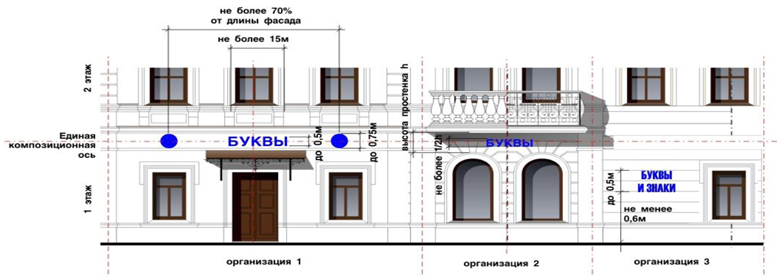 ЖИЛЫЕ ЗДАНИЯ И ОБЪЕКТЫ НЕЖИЛОГО НАЗНАЧЕНИЯ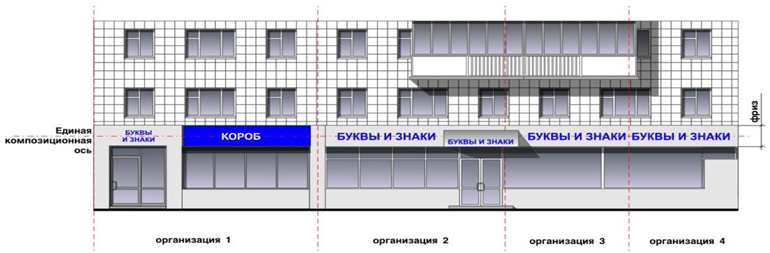 НЕ ДОПУСКАЕТСЯ РАЗМЕЩЕНИЕ НАСТЕННЫХ КОНСТРУКЦИЙОБЪЕКТЫ КУЛЬТУРНОГО НАСЛЕДИЯ И ИСТОРИЧЕСКИЕ ОБЪЕКТЫ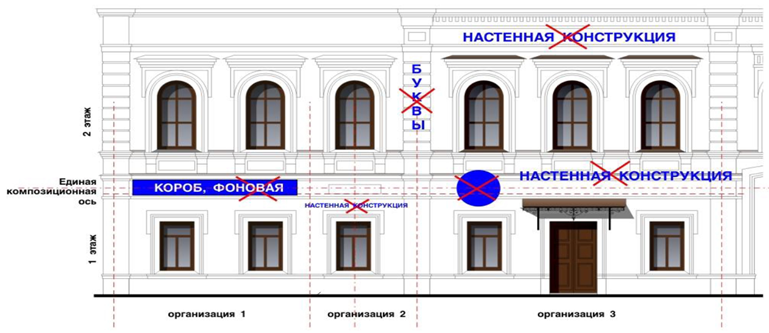 ЖИЛЫЕ ЗДАНИЯ И ВСТРОЕННО-ПРИСТРОЕННЫЕ ОБЪЕКТЫ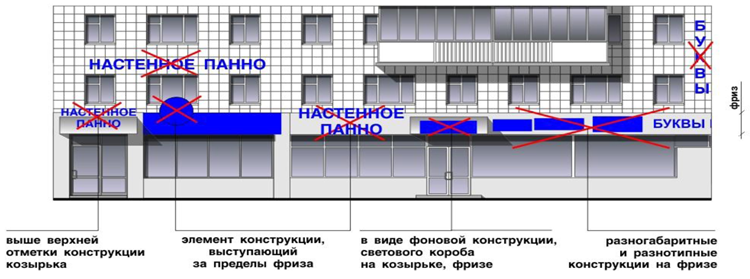 РАЗМЕЩЕНИЕ КОНСОЛЬНЫХ КОНСТРУКЦИЙПРИНЦИП РАЗМЕЩЕНИЯ И ДОПУСТИМЫЕ ГАБАРИТЫОБЪЕКТЫ НЕЖИЛОГО НАЗНАЧЕНИЯ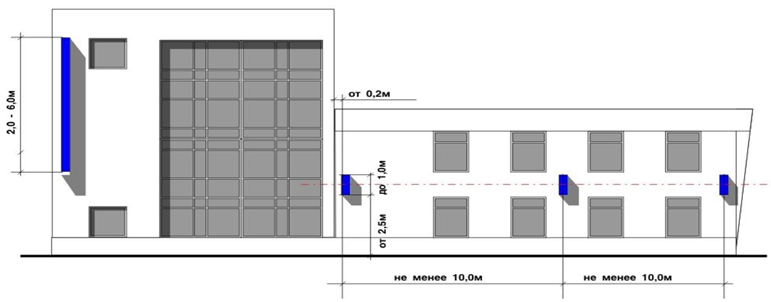 ОБЪЕКТЫ КУЛЬТУРНОГО НАСЛЕДИЯ И ИСТОРИЧЕСКИЕ ОБЪЕКТЫ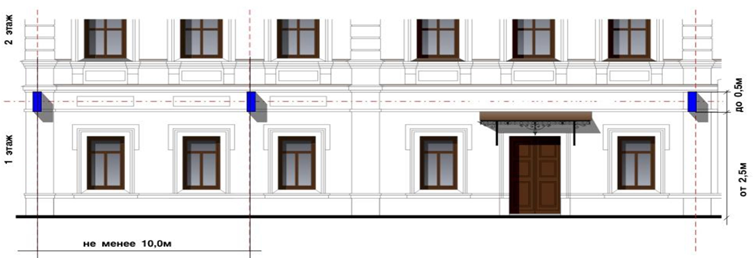 НЕ ДОПУСКАЕТСЯ РАЗМЕЩЕНИЕ КОНСОЛЬНЫХ КОНСТРУКЦИЙЖИЛЫЕ ЗДАНИЯ И ВСТРОЕННО-ПРИСТРОЕННЫЕ ПОМЕЩЕНИЯ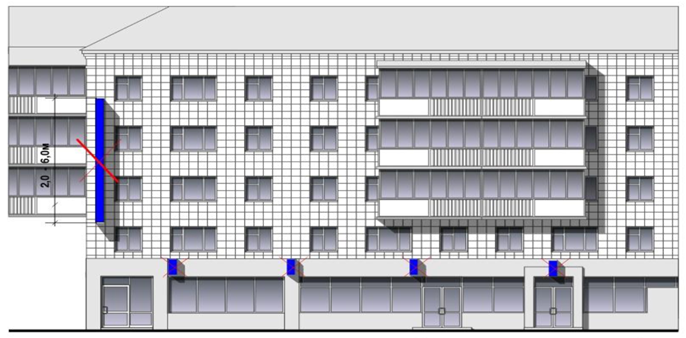 Не допускается размещение консольных конструкций в пределахжилых помещений, непосредственно над входом в здание,а также на расстоянии 10 м друг от другаОБЪЕКТЫ КУЛЬТУРНОГО НАСЛЕДИЯ И ИСТОРИЧЕСКИЕ ОБЪЕКТЫ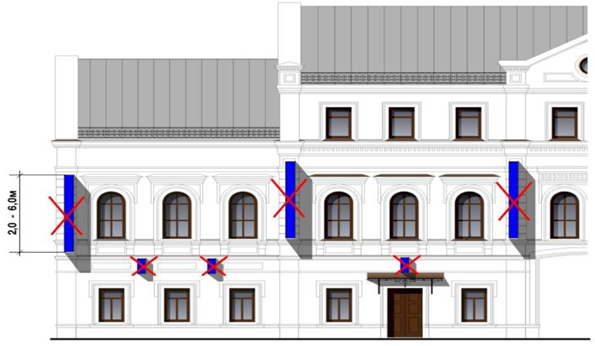 Не допускается размещение консольных конструкций выше 1-гоэтажа, непосредственно над входом в здание, а такжена расстоянии 10 м друг от другаРАЗМЕЩЕНИЕ КРЫШНЫХ КОНСТРУКЦИЙПРИНЦИП РАЗМЕЩЕНИЯ И ДОПУСТИМЫЕ ГАБАРИТЫОБЪЕКТЫ НЕЖИЛОГО НАЗНАЧЕНИЯ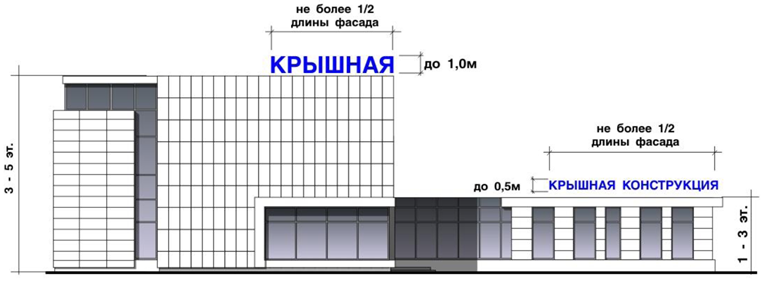 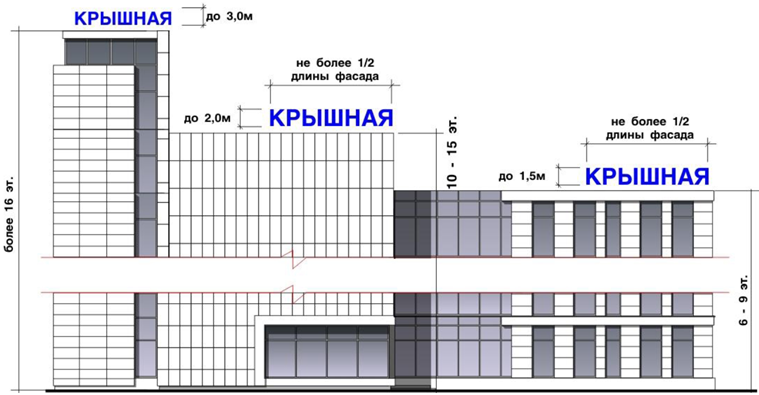 НЕ ДОПУСКАЕТСЯ РАЗМЕЩЕНИЕ КРЫШНЫХ КОНСТРУКЦИЙОБЪЕКТЫ КУЛЬТУРНОГО НАСЛЕДИЯ И ИСТОРИЧЕСКИЕ ОБЪЕКТЫ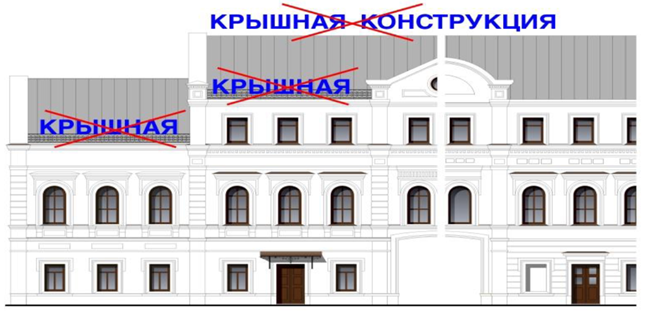 ЖИЛЫЕ ЗДАНИЯ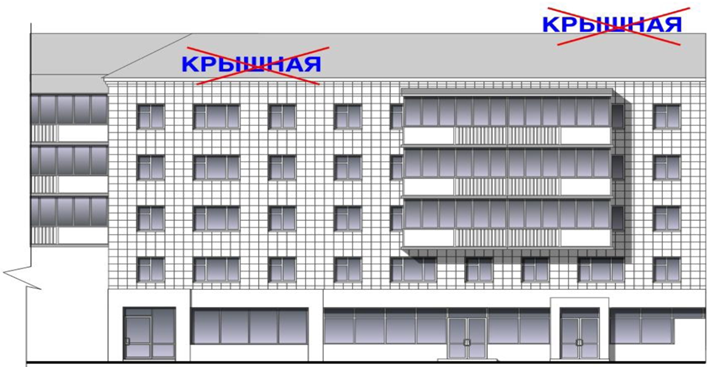 ВИТРИННЫЕ КОНСТРУКЦИИПРИНЦИП РАЗМЕЩЕНИЯ И ДОПУСТИМЫЕ ГАБАРИТЫ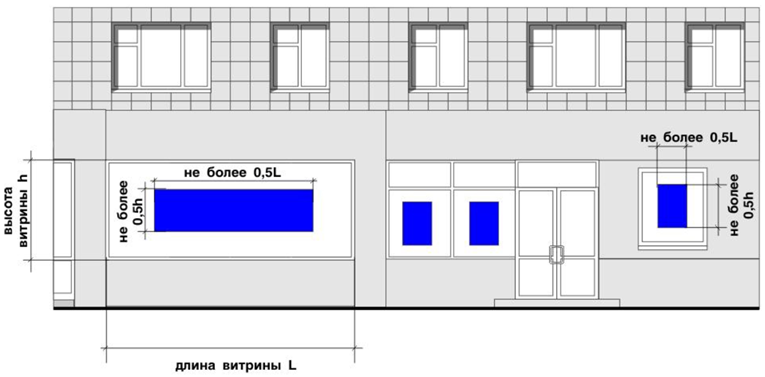 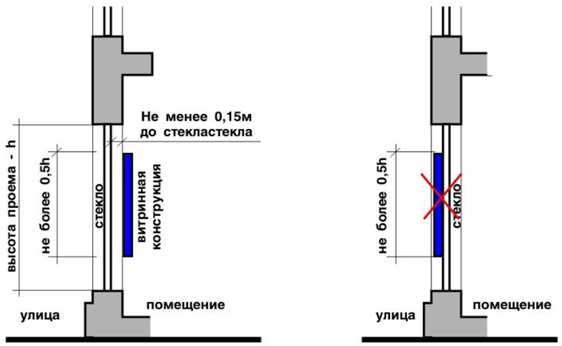 ДОПУСКАЕТСЯ РАЗМЕЩЕНИЕ НАСТЕННЫХ КОНСТРУКЦИЙНА ФРИЗЕ ВХОДНОЙ ГРУППЫ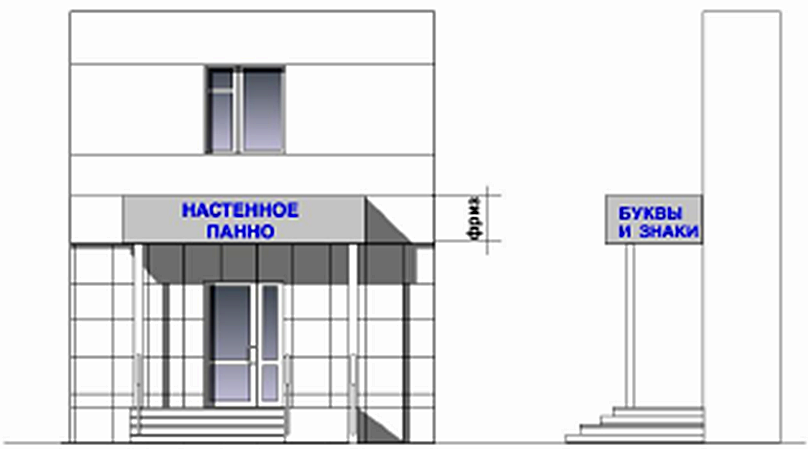 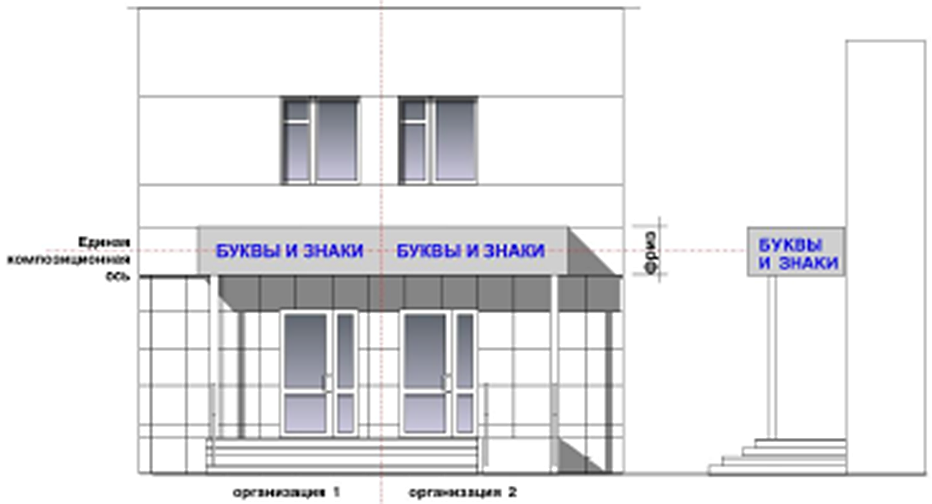 РАЗМЕЩЕНИЕ ИНФОРМАЦИОННЫХ КОНСТРУКЦИЙНА ЗДАНИЯХ НЕЖИЛОГО НАЗНАЧЕНИЯДОПУСКАЕТСЯ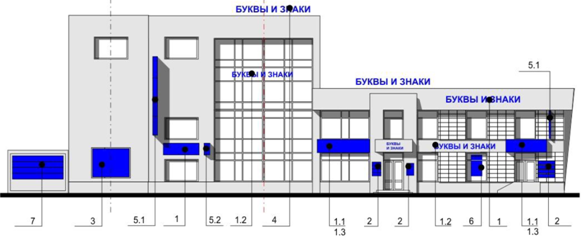 НЕ ДОПУСКАЕТСЯ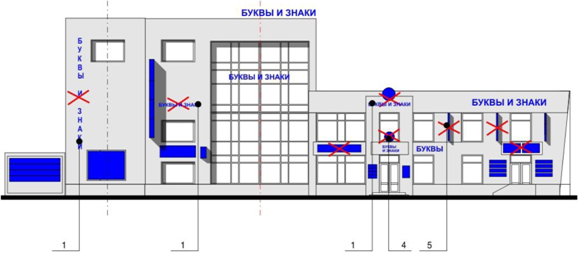 тип 1 - настенная конструкция:1.1. - фоновая конструкция;1.2. - бесфоновая конструкция;1.3. - конструкция в виде световых коробок;тип 2 - вывеска;тип 3 - декоративное панно;тип 4 - крышная установка;тип 5 - консольная конструкция:5.1. - модульная;5.2. - малая;тип 6 - витринная конструкция:тип 7 - конструкция на огражденииРАЗМЕЩЕНИЕ ИНФОРМАЦИОННЫХ КОНСТРУКЦИЙНА ЖИЛЫХ ЗДАНИЯХДОПУСКАЕТСЯ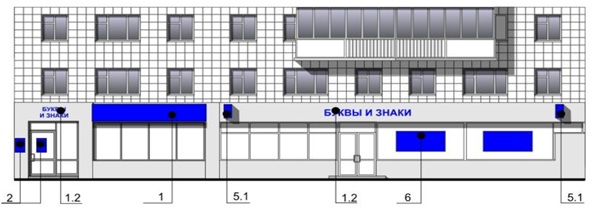 НЕ ДОПУСКАЕТСЯ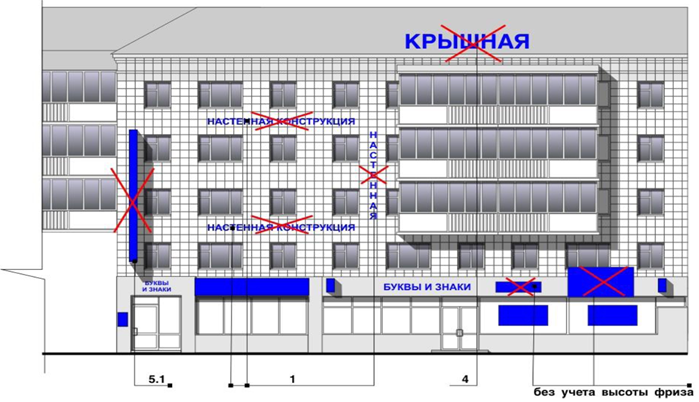 тип 1 - настенная конструкция:1.1. - фоновая конструкция;1.2. - бесфоновая конструкция;1.3. - конструкция в виде световых коробок;тип 2 - вывеска;тип 3 - декоративное панно;тип 4 - крышная установка;тип 5 - консольная конструкция:5.1. - модульная;5.2. - малая;тип 6 - витринная конструкция:тип 7 - конструкция на огражденииРАЗМЕЩЕНИЕ ИНФОРМАЦИОННЫХ КОНСТРУКЦИЙНА ОБЪЕКТАХ КУЛЬТУРНОГО НАСЛЕДИЯ И ИСТОРИЧЕСКИЙ ЗДАНИЯХДОПУСКАЕТСЯ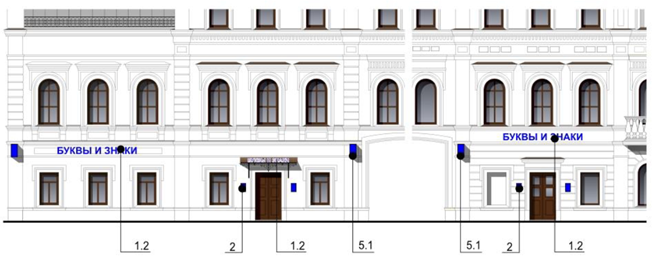 НЕ ДОПУСКАЕТСЯ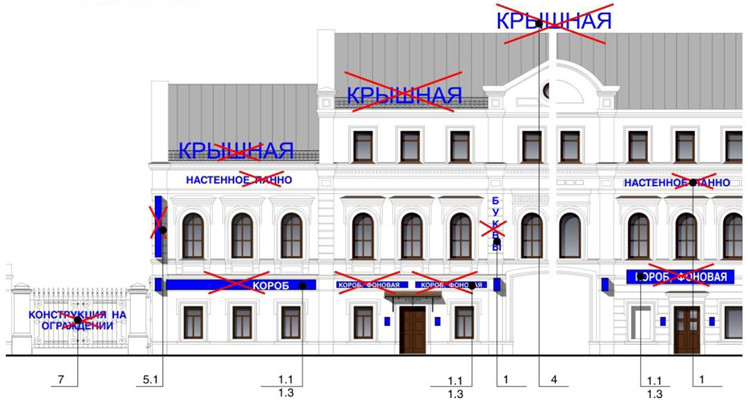 тип 1 - настенная конструкция:1.1. - фоновая конструкция;1.2. - бесфоновая конструкция;1.3. - конструкция в виде световых коробок;тип 2 - вывеска;тип 3 - декоративное панно;тип 4 - крышная установка;тип 5 - консольная конструкция:5.1. - модульная;5.2. - малая;тип 6 - витринная конструкция:тип 7 - конструкция на огражденииСписок изменяющих документов(в ред. решения Совета МО городского округа "Сыктывкар"от 10.06.2019 N 39/2019-540)Список изменяющих документов(в ред. решения Совета МО городского округа "Сыктывкар"от 10.06.2019 N 39/2019-540)N п/пКатегория объекта УДС (СНиП 2.07.01-89*)Функциональное назначениеКатегория объекта по особенностям проведения зимней и летней уборки1.Магистральные дороги скоростного движенияСкоростная транспортная связь между удаленными промышленными и планировочными районами; выходы на внешние автомобильные дороги12.Магистральные дороги регулируемого движенияТранспортная связь между районами города на отдельных направлениях и участках преимущественно грузового движения, осуществляемого вне жилой застройки, выходы на внешние автомобильные дороги13.Магистральные улицы общегородского значения непрерывного движенияТранспортная связь между жилыми, промышленными районами и общественными центрами, а также с другими магистральными улицами, городскими и внешними автомобильными дорогами14.Магистральные улицы общегородского значения регулируемого движенияТранспортная связь между жилыми, промышленными районами и центром города, центрами планировочных районов; выходы на магистральные улицы и дороги и внешние автомобильные дороги15.Магистральные улицы районного значения транспортно-пешеходныеТранспортная и пешеходная связи между жилыми районами, а также между жилыми и промышленными районами, общественными центрами, выходы на другие магистральные улиц26.Магистральные улицы районного значения пешеходно-транспортныеПешеходная и транспортная связи в пределах планировочного района27.Улицы и дороги местного значения в жилой застройкеТранспортная и пешеходная связи на территории жилых районов (микрорайонов), выходы на магистральные улицы и дороги регулируемого движения38.Улицы и дороги местного значения в научно-производственных, промышленных и коммунально-складских зонах (районах)Транспортная связь преимущественно легкового и грузового транспорта в пределах зон (районов), выходы на магистральные городские дороги. Пересечения с улицами и дорогами устраиваются в одном уровне39.Пешеходные улицы и дорогиПешеходная связь с местами приложения труда, учреждениями и предприятиями обслуживания, в том числе в пределах общественных центров, местами отдыха и остановочными пунктами общественного транспорта410.Парковые дорогиТранспортная связь в пределах территории парков и лесопарков преимущественно для движения легковых автомобилей411.ПроездыПодъезд транспортных средств к жилым и общественным зданиям, учреждениям, предприятиям и другим объектам городской застройки внутри районов, микрорайонов, кварталов4